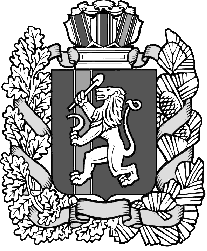 КРАСНОЯРСКИЙ КРАЙ  ИЛАНСКИЙ РАЙОНКАРАПСЕЛЬСКИЙ СЕЛЬСКИЙ СОВЕТ ДЕПУТАТОВРЕШЕНИЕ20.05.2022                                  с. Карапсель                                   № 19-70-рО внесении изменений и дополнений в решение Карапсельского сельского Совета депутатов от 15.12.2021 № 14-56-р «Об утверждении бюджета Карапсельского сельсовета Иланского района Красноярского края на 2022 год и плановый период 2023-2024 годов».На основании ст. 48 Устава Карапсельского сельсовета Иланского района Красноярского края, Карапсельский сельский Совет депутатов      РЕШИЛ:1. Внести в решение Карапсельского сельского Совета депутатов от 15.12.2021 № 14-56-р «Об утверждении бюджета Карапсельского сельсовета Иланского района Красноярского края на 2022 год и плановый период 2023-2024 годов» следующие изменения и дополнения:	1.1. В пункте 1 статьи 1 Решения:в подпункте 1 прогнозируемый общий объем доходов бюджета сельсовета на 2022 год в сумме 11558,0 тыс. рублей заменить цифрой «17960,0»;	в подпункте 2 общий объем расходов бюджета сельсовета на 2022 год в сумме 12833,2 тыс. рублей  заменить цифрой «19235,2». 1.2. Приложения 1, 2, 3, 4, 5, 6 изложить в новой редакции согласно приложениям 1, 2, 3, 4, 5, 6  к настоящему решению.2. Контроль за исполнением настоящего решения возложить на председателя комиссии по финансам, бюджету, экономической политике, собственности и налогам Павкович Э.Г.3. Настоящее решение вступает в силу после официального опубликования в газете «Карапсельский вестник» и подлежит размещению на официальном сайте администрации Карапсельского сельсовета Иланского района Красноярского края в сети Интернет.Председатель Совета депутатов                                                    И.Н.БорисоваГлава Карапсельского сельсовета                                                  И.В.Букатич                                                                         Приложение 6                                                                                              к решению Карапсельского                                                                                                сельского Совета депутатов                                                                                        № проект от 00.05.2022                                                                       Приложение 6                                                                                             к решению Карапсельского                                                                                                сельского Совета депутатов                                                                                        № 17-66-р от 14.04.2022                                                                       Приложение 6                                                                                             к решению Карапсельского                                                                                                сельского Совета депутатов                                                                                        № 16-63-р от 28.01.2022                                                                       Приложение 6                                                                                             к решению Карапсельского                                                                                                сельского Совета депутатов                                                                                        № 14-56-р от 15.12.2021ПЕРЕЧЕНЬ МУНИЦИПАЛЬНЫХ ПРОГРАММПриложение № 1Приложение № 1Приложение № 1Приложение № 1Приложение № 1Приложение № 1Приложение № 1к решению Карапсельского сельскогок решению Карапсельского сельскогок решению Карапсельского сельскогок решению Карапсельского сельскогок решению Карапсельского сельскогок решению Карапсельского сельскогок решению Карапсельского сельскогоСовета депутатов  № 19-70-р  от 20.05.2022Совета депутатов  № 19-70-р  от 20.05.2022Совета депутатов  № 19-70-р  от 20.05.2022Совета депутатов  № 19-70-р  от 20.05.2022Совета депутатов  № 19-70-р  от 20.05.2022Совета депутатов  № 19-70-р  от 20.05.2022Совета депутатов  № 19-70-р  от 20.05.2022Приложение № 1Приложение № 1Приложение № 1Приложение № 1Приложение № 1Приложение № 1Приложение № 1к решению Карапсельского сельскогок решению Карапсельского сельскогок решению Карапсельского сельскогок решению Карапсельского сельскогок решению Карапсельского сельскогок решению Карапсельского сельскогок решению Карапсельского сельскогоСовета депутатов  № 17-66-р от 14.04.2022Совета депутатов  № 17-66-р от 14.04.2022Совета депутатов  № 17-66-р от 14.04.2022Совета депутатов  № 17-66-р от 14.04.2022Совета депутатов  № 17-66-р от 14.04.2022Совета депутатов  № 17-66-р от 14.04.2022Совета депутатов  № 17-66-р от 14.04.2022Приложение № 1Приложение № 1Приложение № 1Приложение № 1Приложение № 1Приложение № 1Приложение № 1к решению Карапсельского сельскогок решению Карапсельского сельскогок решению Карапсельского сельскогок решению Карапсельского сельскогок решению Карапсельского сельскогок решению Карапсельского сельскогок решению Карапсельского сельскогоСовета депутатов  № 16-63-р от 28.01.2022Совета депутатов  № 16-63-р от 28.01.2022Совета депутатов  № 16-63-р от 28.01.2022Совета депутатов  № 16-63-р от 28.01.2022Совета депутатов  № 16-63-р от 28.01.2022Совета депутатов  № 16-63-р от 28.01.2022Совета депутатов  № 16-63-р от 28.01.2022Приложение № 1Приложение № 1Приложение № 1Приложение № 1Приложение № 1Приложение № 1Приложение № 1к решению Карапсельского сельскогок решению Карапсельского сельскогок решению Карапсельского сельскогок решению Карапсельского сельскогок решению Карапсельского сельскогок решению Карапсельского сельскогок решению Карапсельского сельскогоСовета депутатов  № 14-56-р от 15.12.2021Совета депутатов  № 14-56-р от 15.12.2021Совета депутатов  № 14-56-р от 15.12.2021Совета депутатов  № 14-56-р от 15.12.2021Совета депутатов  № 14-56-р от 15.12.2021Совета депутатов  № 14-56-р от 15.12.2021Совета депутатов  № 14-56-р от 15.12.2021Источники внутреннего финансирования дефицита бюджета на 2022 год и плановый период 2023-2024 годовИсточники внутреннего финансирования дефицита бюджета на 2022 год и плановый период 2023-2024 годовИсточники внутреннего финансирования дефицита бюджета на 2022 год и плановый период 2023-2024 годовИсточники внутреннего финансирования дефицита бюджета на 2022 год и плановый период 2023-2024 годовИсточники внутреннего финансирования дефицита бюджета на 2022 год и плановый период 2023-2024 годовИсточники внутреннего финансирования дефицита бюджета на 2022 год и плановый период 2023-2024 годовИсточники внутреннего финансирования дефицита бюджета на 2022 год и плановый период 2023-2024 годовИсточники внутреннего финансирования дефицита бюджета на 2022 год и плановый период 2023-2024 годовИсточники внутреннего финансирования дефицита бюджета на 2022 год и плановый период 2023-2024 годовИсточники внутреннего финансирования дефицита бюджета на 2022 год и плановый период 2023-2024 годовИсточники внутреннего финансирования дефицита бюджета на 2022 год и плановый период 2023-2024 годов(тыс.рублей)(тыс.рублей)(тыс.рублей)(тыс.рублей)(тыс.рублей)(тыс.рублей)(тыс.рублей)(тыс.рублей)(тыс.рублей)(тыс.рублей)(тыс.рублей)№ строкиКодКодНаименование кода группы, подгруппы, статьи, вида источника финансирования дефицита бюджета, кода классификации операций сектора государственного управления, относящихся к источникам финансирования дефицитов бюджетов Российской Федерации Наименование кода группы, подгруппы, статьи, вида источника финансирования дефицита бюджета, кода классификации операций сектора государственного управления, относящихся к источникам финансирования дефицитов бюджетов Российской Федерации Наименование кода группы, подгруппы, статьи, вида источника финансирования дефицита бюджета, кода классификации операций сектора государственного управления, относящихся к источникам финансирования дефицитов бюджетов Российской Федерации Наименование кода группы, подгруппы, статьи, вида источника финансирования дефицита бюджета, кода классификации операций сектора государственного управления, относящихся к источникам финансирования дефицитов бюджетов Российской Федерации Наименование кода группы, подгруппы, статьи, вида источника финансирования дефицита бюджета, кода классификации операций сектора государственного управления, относящихся к источникам финансирования дефицитов бюджетов Российской Федерации СуммаСуммаСумма2022 год2023 год2024 год12233333456019-Администрация Карапсельского сельсовета  Иланского района Красноярского края019-Администрация Карапсельского сельсовета  Иланского района Красноярского края019-Администрация Карапсельского сельсовета  Иланского района Красноярского края019-Администрация Карапсельского сельсовета  Иланского района Красноярского края019-Администрация Карапсельского сельсовета  Иланского района Красноярского края019-Администрация Карапсельского сельсовета  Иланского района Красноярского края019-Администрация Карапсельского сельсовета  Иланского района Красноярского края019-Администрация Карапсельского сельсовета  Иланского района Красноярского края019-Администрация Карапсельского сельсовета  Иланского района Красноярского края019-Администрация Карапсельского сельсовета  Иланского района Красноярского края019-Администрация Карапсельского сельсовета  Иланского района Красноярского края1019 01 00 00 00 00 0000 000019 01 00 00 00 00 0000 000Источники внутреннего финансирования дефицитов бюджетовИсточники внутреннего финансирования дефицитов бюджетовИсточники внутреннего финансирования дефицитов бюджетовИсточники внутреннего финансирования дефицитов бюджетовИсточники внутреннего финансирования дефицитов бюджетов1275,20,00,02019 01 05 00 00 00 0000 000019 01 05 00 00 00 0000 000Изменение остатков средств на счетах по учету средств бюджетаИзменение остатков средств на счетах по учету средств бюджетаИзменение остатков средств на счетах по учету средств бюджетаИзменение остатков средств на счетах по учету средств бюджетаИзменение остатков средств на счетах по учету средств бюджета1275,20,00,03019 01 05 00 00 00 0000 500019 01 05 00 00 00 0000 500Увеличение остатков средств бюджетовУвеличение остатков средств бюджетовУвеличение остатков средств бюджетовУвеличение остатков средств бюджетовУвеличение остатков средств бюджетов-17960,0-7536,0-7589,44019 01 05 02 00 00 0000 500019 01 05 02 00 00 0000 500Увеличение прочих остатков средств бюджетовУвеличение прочих остатков средств бюджетовУвеличение прочих остатков средств бюджетовУвеличение прочих остатков средств бюджетовУвеличение прочих остатков средств бюджетов-17960,0-7536,0-7589,45019 01 05 02 01 00 0000 510019 01 05 02 01 00 0000 510Увеличение прочих остатков денежных средств бюджетовУвеличение прочих остатков денежных средств бюджетовУвеличение прочих остатков денежных средств бюджетовУвеличение прочих остатков денежных средств бюджетовУвеличение прочих остатков денежных средств бюджетов-17960,0-7536,0-7589,46019 01 05 02 01 10 0000 510019 01 05 02 01 10 0000 510Увеличение прочих остатков денежных средств бюджетов сельских поселенийУвеличение прочих остатков денежных средств бюджетов сельских поселенийУвеличение прочих остатков денежных средств бюджетов сельских поселенийУвеличение прочих остатков денежных средств бюджетов сельских поселенийУвеличение прочих остатков денежных средств бюджетов сельских поселений-17960,0-7536,0-7589,47019 01 05 00 00 00 0000 600019 01 05 00 00 00 0000 600Уменьшение остатков средств бюджетовУменьшение остатков средств бюджетовУменьшение остатков средств бюджетовУменьшение остатков средств бюджетовУменьшение остатков средств бюджетов19235,27536,07589,48019 01 05 02 00 00 0000 600019 01 05 02 00 00 0000 600Уменьшение прочих остатков средств бюджетовУменьшение прочих остатков средств бюджетовУменьшение прочих остатков средств бюджетовУменьшение прочих остатков средств бюджетовУменьшение прочих остатков средств бюджетов19235,27536,07589,49019 01 05 02 01 00 0000 610019 01 05 02 01 00 0000 610Уменьшение прочих остатков денежных средств бюджетовУменьшение прочих остатков денежных средств бюджетовУменьшение прочих остатков денежных средств бюджетовУменьшение прочих остатков денежных средств бюджетовУменьшение прочих остатков денежных средств бюджетов19235,27536,07589,410019 01 05 02 01 10 0000 610019 01 05 02 01 10 0000 610Уменьшение прочих остатков денежных средств бюджетов сельских поселенийУменьшение прочих остатков денежных средств бюджетов сельских поселенийУменьшение прочих остатков денежных средств бюджетов сельских поселенийУменьшение прочих остатков денежных средств бюджетов сельских поселенийУменьшение прочих остатков денежных средств бюджетов сельских поселений19235,27536,07589,4 Приложение №2 к решению Карапсельского сельского Совета депутатов  № 19-70-р  от 20.05.2022 Приложение №2 к решению Карапсельского сельского Совета депутатов  № 19-70-р  от 20.05.2022 Приложение №2 к решению Карапсельского сельского Совета депутатов  № 19-70-р  от 20.05.2022 Приложение №2 к решению Карапсельского сельского Совета депутатов  № 19-70-р  от 20.05.2022 Приложение №2 к решению Карапсельского сельского Совета депутатов  № 19-70-р  от 20.05.2022 Приложение №2 к решению Карапсельского сельского Совета депутатов  № 19-70-р  от 20.05.2022 Приложение №2 к решению Карапсельского сельского Совета депутатов  № 19-70-р  от 20.05.2022 Приложение №2 к решению Карапсельского сельского Совета депутатов  № 17-66-р от 14.04.2022 Приложение №2 к решению Карапсельского сельского Совета депутатов  № 17-66-р от 14.04.2022 Приложение №2 к решению Карапсельского сельского Совета депутатов  № 17-66-р от 14.04.2022 Приложение №2 к решению Карапсельского сельского Совета депутатов  № 17-66-р от 14.04.2022 Приложение №2 к решению Карапсельского сельского Совета депутатов  № 17-66-р от 14.04.2022 Приложение №2 к решению Карапсельского сельского Совета депутатов  № 17-66-р от 14.04.2022 Приложение №2 к решению Карапсельского сельского Совета депутатов  № 17-66-р от 14.04.2022 Приложение №2 к решению Карапсельского сельского Совета депутатов  № 16-63-р от 28.01.2022 Приложение №2 к решению Карапсельского сельского Совета депутатов  № 16-63-р от 28.01.2022 Приложение №2 к решению Карапсельского сельского Совета депутатов  № 16-63-р от 28.01.2022 Приложение №2 к решению Карапсельского сельского Совета депутатов  № 16-63-р от 28.01.2022 Приложение №2 к решению Карапсельского сельского Совета депутатов  № 16-63-р от 28.01.2022 Приложение №2 к решению Карапсельского сельского Совета депутатов  № 16-63-р от 28.01.2022 Приложение №2 к решению Карапсельского сельского Совета депутатов  № 16-63-р от 28.01.2022 Приложение №2 к решению Карапсельского сельского Совета депутатов  № 14-56-р от 15.12.2021 Приложение №2 к решению Карапсельского сельского Совета депутатов  № 14-56-р от 15.12.2021 Приложение №2 к решению Карапсельского сельского Совета депутатов  № 14-56-р от 15.12.2021 Приложение №2 к решению Карапсельского сельского Совета депутатов  № 14-56-р от 15.12.2021 Приложение №2 к решению Карапсельского сельского Совета депутатов  № 14-56-р от 15.12.2021 Приложение №2 к решению Карапсельского сельского Совета депутатов  № 14-56-р от 15.12.2021 Приложение №2 к решению Карапсельского сельского Совета депутатов  № 14-56-р от 15.12.2021Доходы бюджета сельсовета на 2022 год и плановый период 2023-2024годовДоходы бюджета сельсовета на 2022 год и плановый период 2023-2024годовДоходы бюджета сельсовета на 2022 год и плановый период 2023-2024годовДоходы бюджета сельсовета на 2022 год и плановый период 2023-2024годовДоходы бюджета сельсовета на 2022 год и плановый период 2023-2024годовДоходы бюджета сельсовета на 2022 год и плановый период 2023-2024годовДоходы бюджета сельсовета на 2022 год и плановый период 2023-2024годовДоходы бюджета сельсовета на 2022 год и плановый период 2023-2024годовДоходы бюджета сельсовета на 2022 год и плановый период 2023-2024годовДоходы бюджета сельсовета на 2022 год и плановый период 2023-2024годовДоходы бюджета сельсовета на 2022 год и плановый период 2023-2024годовДоходы бюджета сельсовета на 2022 год и плановый период 2023-2024годовДоходы бюджета сельсовета на 2022 год и плановый период 2023-2024годовДоходы бюджета сельсовета на 2022 год и плановый период 2023-2024годовДоходы бюджета сельсовета на 2022 год и плановый период 2023-2024годовДоходы бюджета сельсовета на 2022 год и плановый период 2023-2024годовДоходы бюджета сельсовета на 2022 год и плановый период 2023-2024годовДоходы бюджета сельсовета на 2022 год и плановый период 2023-2024годовДоходы бюджета сельсовета на 2022 год и плановый период 2023-2024годов№ Строкикод классификации доходов бюджетакод классификации доходов бюджетакод классификации доходов бюджетакод классификации доходов бюджетакод классификации доходов бюджетакод классификации доходов бюджетакод классификации доходов бюджетакод классификации доходов бюджетакод классификации доходов бюджетакод классификации доходов бюджетакод классификации доходов бюджетаНаименование кода классификации доходов бюджетаНаименование кода классификации доходов бюджетаНаименование кода классификации доходов бюджетаНаименование кода классификации доходов бюджетаНаименование кода классификации доходов бюджетаНаименование кода классификации доходов бюджетаСумма на 2022 годСумма на 2022 годСумма на  2023 годСумма на  2024год№ Строкикод  главного  администраторакод  главного  администратора код вида доходов бюджета код вида доходов бюджета код вида доходов бюджета код вида доходов бюджета код вида доходов бюджетакод подвид доходов бюджетакод подвид доходов бюджетакод подвид доходов бюджетакод подвид доходов бюджетаНаименование кода классификации доходов бюджетаНаименование кода классификации доходов бюджетаНаименование кода классификации доходов бюджетаНаименование кода классификации доходов бюджетаНаименование кода классификации доходов бюджетаНаименование кода классификации доходов бюджетаСумма на 2022 годСумма на 2022 годСумма на  2023 годСумма на  2024год№ Строкикод  главного  администраторакод  главного  администраторакод группыкод подгруппыкод статьикод подстатьикод элементовкод подвидов доходовкод подвидов доходовкод аналитической группы подходовкод аналитической группы подходовНаименование кода классификации доходов бюджетаНаименование кода классификации доходов бюджетаНаименование кода классификации доходов бюджетаНаименование кода классификации доходов бюджетаНаименование кода классификации доходов бюджетаНаименование кода классификации доходов бюджетаСумма на 2022 годСумма на 2022 годСумма на  2023 годСумма на  2024год№ Строкикод  главного  администраторакод  главного  администраторакод группыкод подгруппыкод статьикод подстатьикод элементовкод подвидов доходовкод подвидов доходовкод аналитической группы подходовкод аналитической группы подходовНаименование кода классификации доходов бюджетаНаименование кода классификации доходов бюджетаНаименование кода классификации доходов бюджетаНаименование кода классификации доходов бюджетаНаименование кода классификации доходов бюджетаНаименование кода классификации доходов бюджетаСумма на 2022 годСумма на 2022 годСумма на  2023 годСумма на  2024год№ Строкикод  главного  администраторакод  главного  администраторакод группыкод подгруппыкод статьикод подстатьикод элементовкод подвидов доходовкод подвидов доходовкод аналитической группы подходовкод аналитической группы подходовНаименование кода классификации доходов бюджетаНаименование кода классификации доходов бюджетаНаименование кода классификации доходов бюджетаНаименование кода классификации доходов бюджетаНаименование кода классификации доходов бюджетаНаименование кода классификации доходов бюджетаСумма на 2022 годСумма на 2022 годСумма на  2023 годСумма на  2024год№ Строкикод  главного  администраторакод  главного  администраторакод группыкод подгруппыкод статьикод подстатьикод элементовкод подвидов доходовкод подвидов доходовкод аналитической группы подходовкод аналитической группы подходовНаименование кода классификации доходов бюджетаНаименование кода классификации доходов бюджетаНаименование кода классификации доходов бюджетаНаименование кода классификации доходов бюджетаНаименование кода классификации доходов бюджетаНаименование кода классификации доходов бюджетаСумма на 2022 годСумма на 2022 годСумма на  2023 годСумма на  2024год№ Строкикод  главного  администраторакод  главного  администраторакод группыкод подгруппыкод статьикод подстатьикод элементовкод подвидов доходовкод подвидов доходовкод аналитической группы подходовкод аналитической группы подходовНаименование кода классификации доходов бюджетаНаименование кода классификации доходов бюджетаНаименование кода классификации доходов бюджетаНаименование кода классификации доходов бюджетаНаименование кода классификации доходов бюджетаНаименование кода классификации доходов бюджетаСумма на 2022 годСумма на 2022 годСумма на  2023 годСумма на  2024год№ Строкикод  главного  администраторакод  главного  администраторакод группыкод подгруппыкод статьикод подстатьикод элементовкод подвидов доходовкод подвидов доходовкод аналитической группы подходовкод аналитической группы подходовНаименование кода классификации доходов бюджетаНаименование кода классификации доходов бюджетаНаименование кода классификации доходов бюджетаНаименование кода классификации доходов бюджетаНаименование кода классификации доходов бюджетаНаименование кода классификации доходов бюджетаСумма на 2022 годСумма на 2022 годСумма на  2023 годСумма на  2024год№ Строкикод  главного  администраторакод  главного  администраторакод группыкод подгруппыкод статьикод подстатьикод элементовкод подвидов доходовкод подвидов доходовкод аналитической группы подходовкод аналитической группы подходовНаименование кода классификации доходов бюджетаНаименование кода классификации доходов бюджетаНаименование кода классификации доходов бюджетаНаименование кода классификации доходов бюджетаНаименование кода классификации доходов бюджетаНаименование кода классификации доходов бюджетаСумма на 2022 годСумма на 2022 годСумма на  2023 годСумма на  2024год№ Строкикод  главного  администраторакод  главного  администраторакод группыкод подгруппыкод статьикод подстатьикод элементовкод подвидов доходовкод подвидов доходовкод аналитической группы подходовкод аналитической группы подходовНаименование кода классификации доходов бюджетаНаименование кода классификации доходов бюджетаНаименование кода классификации доходов бюджетаНаименование кода классификации доходов бюджетаНаименование кода классификации доходов бюджетаНаименование кода классификации доходов бюджетаСумма на 2022 годСумма на 2022 годСумма на  2023 годСумма на  2024год122345678899101010101010181819201000000100000000000000000000000Налоговые и неналоговые доходыНалоговые и неналоговые доходыНалоговые и неналоговые доходыНалоговые и неналоговые доходыНалоговые и неналоговые доходыНалоговые и неналоговые доходы5371,25371,21448,21488,22000000101000000000000000000000Налоги на прибыль, доходыНалоги на прибыль, доходыНалоги на прибыль, доходыНалоги на прибыль, доходыНалоги на прибыль, доходыНалоги на прибыль, доходы237,4237,4249,3261,83182182101020000100000000110110Налог на доходы физических лицНалог на доходы физических лицНалог на доходы физических лицНалог на доходы физических лицНалог на доходы физических лицНалог на доходы физических лиц237,4237,4249,30261,84182182101020100110001000110110Налог на доходы физических лиц с доходов ,источником которых является налоговый агент, за исключением доходов, в отношении которых исчисление и уплата налога  осуществляется со статьями 227, 228 Налогового кодекса Российской ФедерацииНалог на доходы физических лиц с доходов ,источником которых является налоговый агент, за исключением доходов, в отношении которых исчисление и уплата налога  осуществляется со статьями 227, 228 Налогового кодекса Российской ФедерацииНалог на доходы физических лиц с доходов ,источником которых является налоговый агент, за исключением доходов, в отношении которых исчисление и уплата налога  осуществляется со статьями 227, 228 Налогового кодекса Российской ФедерацииНалог на доходы физических лиц с доходов ,источником которых является налоговый агент, за исключением доходов, в отношении которых исчисление и уплата налога  осуществляется со статьями 227, 228 Налогового кодекса Российской ФедерацииНалог на доходы физических лиц с доходов ,источником которых является налоговый агент, за исключением доходов, в отношении которых исчисление и уплата налога  осуществляется со статьями 227, 228 Налогового кодекса Российской ФедерацииНалог на доходы физических лиц с доходов ,источником которых является налоговый агент, за исключением доходов, в отношении которых исчисление и уплата налога  осуществляется со статьями 227, 228 Налогового кодекса Российской Федерации237,4237,4249,30261,85000000103000000000000000000000Налоги на товары (работы, услуги), реализуемые на территории  Российской федерации Налоги на товары (работы, услуги), реализуемые на территории  Российской федерации Налоги на товары (работы, услуги), реализуемые на территории  Российской федерации Налоги на товары (работы, услуги), реализуемые на территории  Российской федерации Налоги на товары (работы, услуги), реализуемые на территории  Российской федерации Налоги на товары (работы, услуги), реализуемые на территории  Российской федерации 358,30358,30366,80376,806100100103020000100000000110110Акцизы по подакцизным товарам (продукции), производимым на территории Российской ФедерацииАкцизы по подакцизным товарам (продукции), производимым на территории Российской ФедерацииАкцизы по подакцизным товарам (продукции), производимым на территории Российской ФедерацииАкцизы по подакцизным товарам (продукции), производимым на территории Российской ФедерацииАкцизы по подакцизным товарам (продукции), производимым на территории Российской ФедерацииАкцизы по подакцизным товарам (продукции), производимым на территории Российской Федерации358,30358,30366,80376,807100100103022310100000000110110Доходы от уплаты акцизов на дизельное топливо , подлежащие распределению между бюджетами субъектов Российской Федерации местными бюджетами с учетом установленных дифференцированных нормативов отчислений в местный бюджетДоходы от уплаты акцизов на дизельное топливо , подлежащие распределению между бюджетами субъектов Российской Федерации местными бюджетами с учетом установленных дифференцированных нормативов отчислений в местный бюджетДоходы от уплаты акцизов на дизельное топливо , подлежащие распределению между бюджетами субъектов Российской Федерации местными бюджетами с учетом установленных дифференцированных нормативов отчислений в местный бюджетДоходы от уплаты акцизов на дизельное топливо , подлежащие распределению между бюджетами субъектов Российской Федерации местными бюджетами с учетом установленных дифференцированных нормативов отчислений в местный бюджетДоходы от уплаты акцизов на дизельное топливо , подлежащие распределению между бюджетами субъектов Российской Федерации местными бюджетами с учетом установленных дифференцированных нормативов отчислений в местный бюджетДоходы от уплаты акцизов на дизельное топливо , подлежащие распределению между бюджетами субъектов Российской Федерации местными бюджетами с учетом установленных дифференцированных нормативов отчислений в местный бюджет162,00162,00164,10166,008100100103022410100000000110110Доходы от уплаты акцизов на моторные масла для дизельных и (или)карбюраторных(инжекторных) двигателей, подлежащие распределению между бюджетами субъектов Российской Федерации местными бюджетами с учетом установленных дифференцированных нормативов отчислений в местный бюджетДоходы от уплаты акцизов на моторные масла для дизельных и (или)карбюраторных(инжекторных) двигателей, подлежащие распределению между бюджетами субъектов Российской Федерации местными бюджетами с учетом установленных дифференцированных нормативов отчислений в местный бюджетДоходы от уплаты акцизов на моторные масла для дизельных и (или)карбюраторных(инжекторных) двигателей, подлежащие распределению между бюджетами субъектов Российской Федерации местными бюджетами с учетом установленных дифференцированных нормативов отчислений в местный бюджетДоходы от уплаты акцизов на моторные масла для дизельных и (или)карбюраторных(инжекторных) двигателей, подлежащие распределению между бюджетами субъектов Российской Федерации местными бюджетами с учетом установленных дифференцированных нормативов отчислений в местный бюджетДоходы от уплаты акцизов на моторные масла для дизельных и (или)карбюраторных(инжекторных) двигателей, подлежащие распределению между бюджетами субъектов Российской Федерации местными бюджетами с учетом установленных дифференцированных нормативов отчислений в местный бюджетДоходы от уплаты акцизов на моторные масла для дизельных и (или)карбюраторных(инжекторных) двигателей, подлежащие распределению между бюджетами субъектов Российской Федерации местными бюджетами с учетом установленных дифференцированных нормативов отчислений в местный бюджет0,900,900,900,909100100103022510100000000110110Доходы от уплаты акцизов на автомобильный бензин , подлежащие распределению между бюджетами субъектов Российской Федерации местными бюджетами с учетом установленных дифференцированных нормативов отчислений в местный бюджетДоходы от уплаты акцизов на автомобильный бензин , подлежащие распределению между бюджетами субъектов Российской Федерации местными бюджетами с учетом установленных дифференцированных нормативов отчислений в местный бюджетДоходы от уплаты акцизов на автомобильный бензин , подлежащие распределению между бюджетами субъектов Российской Федерации местными бюджетами с учетом установленных дифференцированных нормативов отчислений в местный бюджетДоходы от уплаты акцизов на автомобильный бензин , подлежащие распределению между бюджетами субъектов Российской Федерации местными бюджетами с учетом установленных дифференцированных нормативов отчислений в местный бюджетДоходы от уплаты акцизов на автомобильный бензин , подлежащие распределению между бюджетами субъектов Российской Федерации местными бюджетами с учетом установленных дифференцированных нормативов отчислений в местный бюджетДоходы от уплаты акцизов на автомобильный бензин , подлежащие распределению между бюджетами субъектов Российской Федерации местными бюджетами с учетом установленных дифференцированных нормативов отчислений в местный бюджет215,70215,70222,10231,2010100100103022610100000000110110Доходы от уплаты акцизов на прямогонный  бензин , подлежащие распределению между бюджетами субъектов Российской Федерации местными бюджетами с учетом установленных дифференцированных нормативов отчислений в местный бюджетДоходы от уплаты акцизов на прямогонный  бензин , подлежащие распределению между бюджетами субъектов Российской Федерации местными бюджетами с учетом установленных дифференцированных нормативов отчислений в местный бюджетДоходы от уплаты акцизов на прямогонный  бензин , подлежащие распределению между бюджетами субъектов Российской Федерации местными бюджетами с учетом установленных дифференцированных нормативов отчислений в местный бюджетДоходы от уплаты акцизов на прямогонный  бензин , подлежащие распределению между бюджетами субъектов Российской Федерации местными бюджетами с учетом установленных дифференцированных нормативов отчислений в местный бюджетДоходы от уплаты акцизов на прямогонный  бензин , подлежащие распределению между бюджетами субъектов Российской Федерации местными бюджетами с учетом установленных дифференцированных нормативов отчислений в местный бюджетДоходы от уплаты акцизов на прямогонный  бензин , подлежащие распределению между бюджетами субъектов Российской Федерации местными бюджетами с учетом установленных дифференцированных нормативов отчислений в местный бюджет-20,30-20,30-20,30-21,3011000000105000000000000000000000Единый сельскохозяйственный налогЕдиный сельскохозяйственный налогЕдиный сельскохозяйственный налогЕдиный сельскохозяйственный налогЕдиный сельскохозяйственный налогЕдиный сельскохозяйственный налог59,059,060,0062,0012182182105030100110001000110110Единый сельскохозяйственный налогЕдиный сельскохозяйственный налогЕдиный сельскохозяйственный налогЕдиный сельскохозяйственный налогЕдиный сельскохозяйственный налогЕдиный сельскохозяйственный налог59,059,060,0062,0013000000106000000100000000000000Налоги на имуществоНалоги на имуществоНалоги на имуществоНалоги на имуществоНалоги на имуществоНалоги на имущество747,00747,00763,00778,0014000000106010000000000000000000Налоги на имущество физических лицНалоги на имущество физических лицНалоги на имущество физических лицНалоги на имущество физических лицНалоги на имущество физических лицНалоги на имущество физических лиц192,00192,00196,00200,0015182182106010301010001000110110Налоги на имущество физических лиц, взимаемый по ставкам , применяется к объектам налогообложения, расположенным в границах сельских поселенийНалоги на имущество физических лиц, взимаемый по ставкам , применяется к объектам налогообложения, расположенным в границах сельских поселенийНалоги на имущество физических лиц, взимаемый по ставкам , применяется к объектам налогообложения, расположенным в границах сельских поселенийНалоги на имущество физических лиц, взимаемый по ставкам , применяется к объектам налогообложения, расположенным в границах сельских поселенийНалоги на имущество физических лиц, взимаемый по ставкам , применяется к объектам налогообложения, расположенным в границах сельских поселенийНалоги на имущество физических лиц, взимаемый по ставкам , применяется к объектам налогообложения, расположенным в границах сельских поселений192,00192,00196,00200,0016000000106060000000000000000000Земельный налогЗемельный налогЗемельный налогЗемельный налогЗемельный налогЗемельный налог555,00555,00567,00578,0017182182106060331010001000110110Земельный налог, с организаций обладающих земельным участком, расположенным в границах сельских поселенийЗемельный налог, с организаций обладающих земельным участком, расположенным в границах сельских поселенийЗемельный налог, с организаций обладающих земельным участком, расположенным в границах сельских поселенийЗемельный налог, с организаций обладающих земельным участком, расположенным в границах сельских поселенийЗемельный налог, с организаций обладающих земельным участком, расположенным в границах сельских поселенийЗемельный налог, с организаций обладающих земельным участком, расположенным в границах сельских поселений267,00267,00273,00278,0018182182106060431010001000110110Земельный налог, с физических лиц обладающих земельным участком, расположенным в границах сельских поселенийЗемельный налог, с физических лиц обладающих земельным участком, расположенным в границах сельских поселенийЗемельный налог, с физических лиц обладающих земельным участком, расположенным в границах сельских поселенийЗемельный налог, с физических лиц обладающих земельным участком, расположенным в границах сельских поселенийЗемельный налог, с физических лиц обладающих земельным участком, расположенным в границах сельских поселенийЗемельный налог, с физических лиц обладающих земельным участком, расположенным в границах сельских поселений288,00288,00294,00300,0019000000108000000000000000000000Государственная пошлинаГосударственная пошлинаГосударственная пошлинаГосударственная пошлинаГосударственная пошлинаГосударственная пошлина5,005,005,506,0020019019108040200110001000110110Госпошлина за совершение нотариальных действий должностными лицами органов местного самоуправления, уполномоченными  в соответствии с законодательными актами Российской Федерации на совершение нотариальных действийГоспошлина за совершение нотариальных действий должностными лицами органов местного самоуправления, уполномоченными  в соответствии с законодательными актами Российской Федерации на совершение нотариальных действийГоспошлина за совершение нотариальных действий должностными лицами органов местного самоуправления, уполномоченными  в соответствии с законодательными актами Российской Федерации на совершение нотариальных действийГоспошлина за совершение нотариальных действий должностными лицами органов местного самоуправления, уполномоченными  в соответствии с законодательными актами Российской Федерации на совершение нотариальных действийГоспошлина за совершение нотариальных действий должностными лицами органов местного самоуправления, уполномоченными  в соответствии с законодательными актами Российской Федерации на совершение нотариальных действийГоспошлина за совершение нотариальных действий должностными лицами органов местного самоуправления, уполномоченными  в соответствии с законодательными актами Российской Федерации на совершение нотариальных действий5,005,005,506,0021000000111000000000000000000000Доходы от использования имущества, находящегося в государственной  и муниципальной собственностиДоходы от использования имущества, находящегося в государственной  и муниципальной собственностиДоходы от использования имущества, находящегося в государственной  и муниципальной собственностиДоходы от использования имущества, находящегося в государственной  и муниципальной собственностиДоходы от использования имущества, находящегося в государственной  и муниципальной собственностиДоходы от использования имущества, находящегося в государственной  и муниципальной собственности3,73,73,63,622019019111050251000000000120120Доходы, получаемые в виде арендной платы, а также средства от продажи права на заключение договоров аренды за земли, находящиеся в собственности сельских поселенийДоходы, получаемые в виде арендной платы, а также средства от продажи права на заключение договоров аренды за земли, находящиеся в собственности сельских поселенийДоходы, получаемые в виде арендной платы, а также средства от продажи права на заключение договоров аренды за земли, находящиеся в собственности сельских поселенийДоходы, получаемые в виде арендной платы, а также средства от продажи права на заключение договоров аренды за земли, находящиеся в собственности сельских поселенийДоходы, получаемые в виде арендной платы, а также средства от продажи права на заключение договоров аренды за земли, находящиеся в собственности сельских поселенийДоходы, получаемые в виде арендной платы, а также средства от продажи права на заключение договоров аренды за земли, находящиеся в собственности сельских поселений0,00,00,00,023019019111050751000000000120120Доходы от сдачи в аренду  имущества, составляющего казну сельских поселений( за исключением  земельных участков)Доходы от сдачи в аренду  имущества, составляющего казну сельских поселений( за исключением  земельных участков)Доходы от сдачи в аренду  имущества, составляющего казну сельских поселений( за исключением  земельных участков)Доходы от сдачи в аренду  имущества, составляющего казну сельских поселений( за исключением  земельных участков)Доходы от сдачи в аренду  имущества, составляющего казну сельских поселений( за исключением  земельных участков)Доходы от сдачи в аренду  имущества, составляющего казну сельских поселений( за исключением  земельных участков)3,73,73,63,6044044113000000000000000000000Доходы от оказания платных услуг (работ) и компенсации затрат государстваДоходы от оказания платных услуг (работ) и компенсации затрат государстваДоходы от оказания платных услуг (работ) и компенсации затрат государстваДоходы от оказания платных услуг (работ) и компенсации затрат государстваДоходы от оказания платных услуг (работ) и компенсации затрат государстваДоходы от оказания платных услуг (работ) и компенсации затрат государства3196,03196,00,00,0044044113000000000000000130130Доходы от оказания платных услуг (работ)Доходы от оказания платных услуг (работ)Доходы от оказания платных услуг (работ)Доходы от оказания платных услуг (работ)Доходы от оказания платных услуг (работ)Доходы от оказания платных услуг (работ)3196,03196,00,00,0044044113019900000000000130130Прочие доходы от оказания платных услуг (работ)Прочие доходы от оказания платных услуг (работ)Прочие доходы от оказания платных услуг (работ)Прочие доходы от оказания платных услуг (работ)Прочие доходы от оказания платных услуг (работ)Прочие доходы от оказания платных услуг (работ)3196,03196,00,00,0044044113019951000000000130130Прочие доходы от оказания платных услуг (работ) получателями средств бюджетов сельских поселенийПрочие доходы от оказания платных услуг (работ) получателями средств бюджетов сельских поселенийПрочие доходы от оказания платных услуг (работ) получателями средств бюджетов сельских поселенийПрочие доходы от оказания платных услуг (работ) получателями средств бюджетов сельских поселенийПрочие доходы от оказания платных услуг (работ) получателями средств бюджетов сельских поселенийПрочие доходы от оказания платных услуг (работ) получателями средств бюджетов сельских поселений3196,03196,00,00,0019019114000000000000000000000Доходы от продажи материальных и нематериальных активовДоходы от продажи материальных и нематериальных активовДоходы от продажи материальных и нематериальных активовДоходы от продажи материальных и нематериальных активовДоходы от продажи материальных и нематериальных активовДоходы от продажи материальных и нематериальных активов524,8524,80,00,0019019114060251000000000430430Доходы от продажи земельных участков, находящихся в собственности сельских поселений (за исключением земельных участков муниципальных бюджетных и автономных учреждений)Доходы от продажи земельных участков, находящихся в собственности сельских поселений (за исключением земельных участков муниципальных бюджетных и автономных учреждений)Доходы от продажи земельных участков, находящихся в собственности сельских поселений (за исключением земельных участков муниципальных бюджетных и автономных учреждений)Доходы от продажи земельных участков, находящихся в собственности сельских поселений (за исключением земельных участков муниципальных бюджетных и автономных учреждений)Доходы от продажи земельных участков, находящихся в собственности сельских поселений (за исключением земельных участков муниципальных бюджетных и автономных учреждений)Доходы от продажи земельных участков, находящихся в собственности сельских поселений (за исключением земельных участков муниципальных бюджетных и автономных учреждений)0,00,00,00,0019019114130601000000000410410Доходы от приватизации имущества, находящегося в собственности сельских поселений, в части приватизации нефинансовых активов имущества казныДоходы от приватизации имущества, находящегося в собственности сельских поселений, в части приватизации нефинансовых активов имущества казныДоходы от приватизации имущества, находящегося в собственности сельских поселений, в части приватизации нефинансовых активов имущества казныДоходы от приватизации имущества, находящегося в собственности сельских поселений, в части приватизации нефинансовых активов имущества казныДоходы от приватизации имущества, находящегося в собственности сельских поселений, в части приватизации нефинансовых активов имущества казныДоходы от приватизации имущества, находящегося в собственности сельских поселений, в части приватизации нефинансовых активов имущества казны524,8524,80,00,0000000116000000000000000000000Штрафы,санкции, возмещение ущербаШтрафы,санкции, возмещение ущербаШтрафы,санкции, возмещение ущербаШтрафы,санкции, возмещение ущербаШтрафы,санкции, возмещение ущербаШтрафы,санкции, возмещение ущерба0,000,000,000,00019019116510400200000000140140Денежные взыскания (штрафы),установленные законами субъектов Российской Федерации за несоблюдением муниципальных правовых актов, зачисляемые в бюджеты поселенийДенежные взыскания (штрафы),установленные законами субъектов Российской Федерации за несоблюдением муниципальных правовых актов, зачисляемые в бюджеты поселенийДенежные взыскания (штрафы),установленные законами субъектов Российской Федерации за несоблюдением муниципальных правовых актов, зачисляемые в бюджеты поселенийДенежные взыскания (штрафы),установленные законами субъектов Российской Федерации за несоблюдением муниципальных правовых актов, зачисляемые в бюджеты поселенийДенежные взыскания (штрафы),установленные законами субъектов Российской Федерации за несоблюдением муниципальных правовых актов, зачисляемые в бюджеты поселенийДенежные взыскания (штрафы),установленные законами субъектов Российской Федерации за несоблюдением муниципальных правовых актов, зачисляемые в бюджеты поселений0,000,000,000,00000000117000000000000000150150Прочие неналоговые доходы бюджетов сельских поселенийПрочие неналоговые доходы бюджетов сельских поселенийПрочие неналоговые доходы бюджетов сельских поселенийПрочие неналоговые доходы бюджетов сельских поселенийПрочие неналоговые доходы бюджетов сельских поселенийПрочие неналоговые доходы бюджетов сельских поселений240,0240,00,000,00019019117150301000010001150150Инициативные платежи, зачисляемые в бюджеты сельских поселений от юридических лиц (индивидуальных предпринимателей)Инициативные платежи, зачисляемые в бюджеты сельских поселений от юридических лиц (индивидуальных предпринимателей)Инициативные платежи, зачисляемые в бюджеты сельских поселений от юридических лиц (индивидуальных предпринимателей)Инициативные платежи, зачисляемые в бюджеты сельских поселений от юридических лиц (индивидуальных предпринимателей)Инициативные платежи, зачисляемые в бюджеты сельских поселений от юридических лиц (индивидуальных предпринимателей)Инициативные платежи, зачисляемые в бюджеты сельских поселений от юридических лиц (индивидуальных предпринимателей)140,0140,00,000,00019019117150301000020002150150Инициативные платежи, зачисляемые в бюджеты сельских поселений от физических лиц Инициативные платежи, зачисляемые в бюджеты сельских поселений от физических лиц Инициативные платежи, зачисляемые в бюджеты сельских поселений от физических лиц Инициативные платежи, зачисляемые в бюджеты сельских поселений от физических лиц Инициативные платежи, зачисляемые в бюджеты сельских поселений от физических лиц Инициативные платежи, зачисляемые в бюджеты сельских поселений от физических лиц 100,0100,00,000,00000000200000000000000000000000Безвозмездные поступления Безвозмездные поступления Безвозмездные поступления Безвозмездные поступления Безвозмездные поступления Безвозмездные поступления 12588,812588,86087,806101,2019019202000000000000000000000Безвозмездные поступления  от других бюджетов бюджетной системы Российской  ФедерацииБезвозмездные поступления  от других бюджетов бюджетной системы Российской  ФедерацииБезвозмездные поступления  от других бюджетов бюджетной системы Российской  ФедерацииБезвозмездные поступления  от других бюджетов бюджетной системы Российской  ФедерацииБезвозмездные поступления  от других бюджетов бюджетной системы Российской  ФедерацииБезвозмездные поступления  от других бюджетов бюджетной системы Российской  Федерации12588,812588,86087,806101,20019019202100000000000000150150Дотации бюджетам субъектов Российской федерации и муниципальных образованийДотации бюджетам субъектов Российской федерации и муниципальных образованийДотации бюджетам субъектов Российской федерации и муниципальных образованийДотации бюджетам субъектов Российской федерации и муниципальных образованийДотации бюджетам субъектов Российской федерации и муниципальных образованийДотации бюджетам субъектов Российской федерации и муниципальных образований2840,42840,42725,52725,5019019202150011000000000150150Дотации бюджетам сельских поселений на выравнивание уровня бюджетной обеспеченностиДотации бюджетам сельских поселений на выравнивание уровня бюджетной обеспеченностиДотации бюджетам сельских поселений на выравнивание уровня бюджетной обеспеченностиДотации бюджетам сельских поселений на выравнивание уровня бюджетной обеспеченностиДотации бюджетам сельских поселений на выравнивание уровня бюджетной обеспеченностиДотации бюджетам сельских поселений на выравнивание уровня бюджетной обеспеченности2840,402840,402725,52725,5019019202150011001010101150150Дотации бюджетам  поселений на выравнивание  бюджетной обеспеченности поселений из районного фондаДотации бюджетам  поселений на выравнивание  бюджетной обеспеченности поселений из районного фондаДотации бюджетам  поселений на выравнивание  бюджетной обеспеченности поселений из районного фондаДотации бюджетам  поселений на выравнивание  бюджетной обеспеченности поселений из районного фондаДотации бюджетам  поселений на выравнивание  бюджетной обеспеченности поселений из районного фондаДотации бюджетам  поселений на выравнивание  бюджетной обеспеченности поселений из районного фонда1058,01058,01290,11290,1019019202150011001020102150150Дотации на выравнивание бюджетной обеспеченности  поселений из регионального фонда финансовой поддержкиДотации на выравнивание бюджетной обеспеченности  поселений из регионального фонда финансовой поддержкиДотации на выравнивание бюджетной обеспеченности  поселений из регионального фонда финансовой поддержкиДотации на выравнивание бюджетной обеспеченности  поселений из регионального фонда финансовой поддержкиДотации на выравнивание бюджетной обеспеченности  поселений из регионального фонда финансовой поддержкиДотации на выравнивание бюджетной обеспеченности  поселений из регионального фонда финансовой поддержки1782,41782,41435,41435,40190192 02290000000000000150150Субсидии бюджетам субъектов Российской Федерации  и муниципальных образованийСубсидии бюджетам субъектов Российской Федерации  и муниципальных образованийСубсидии бюджетам субъектов Российской Федерации  и муниципальных образованийСубсидии бюджетам субъектов Российской Федерации  и муниципальных образованийСубсидии бюджетам субъектов Российской Федерации  и муниципальных образованийСубсидии бюджетам субъектов Российской Федерации  и муниципальных образований4369,04369,00,000,00019019202299991075097509150150Субсидии бюджетам сельских поселений на капитальный ремонт и ремонт автомобильных дорог общего пользования местного значения за счет средств дорожного фонда Красноярского краяСубсидии бюджетам сельских поселений на капитальный ремонт и ремонт автомобильных дорог общего пользования местного значения за счет средств дорожного фонда Красноярского краяСубсидии бюджетам сельских поселений на капитальный ремонт и ремонт автомобильных дорог общего пользования местного значения за счет средств дорожного фонда Красноярского краяСубсидии бюджетам сельских поселений на капитальный ремонт и ремонт автомобильных дорог общего пользования местного значения за счет средств дорожного фонда Красноярского краяСубсидии бюджетам сельских поселений на капитальный ремонт и ремонт автомобильных дорог общего пользования местного значения за счет средств дорожного фонда Красноярского краяСубсидии бюджетам сельских поселений на капитальный ремонт и ремонт автомобильных дорог общего пользования местного значения за счет средств дорожного фонда Красноярского края2456,62456,60,000,00019019202299991010601060150150Субсидия на финансирование расходов по капитальному ремонту, реконструкции находящихся в муниципальной собственности объектов коммунальной инфраструктурыСубсидия на финансирование расходов по капитальному ремонту, реконструкции находящихся в муниципальной собственности объектов коммунальной инфраструктурыСубсидия на финансирование расходов по капитальному ремонту, реконструкции находящихся в муниципальной собственности объектов коммунальной инфраструктурыСубсидия на финансирование расходов по капитальному ремонту, реконструкции находящихся в муниципальной собственности объектов коммунальной инфраструктурыСубсидия на финансирование расходов по капитальному ремонту, реконструкции находящихся в муниципальной собственности объектов коммунальной инфраструктурыСубсидия на финансирование расходов по капитальному ремонту, реконструкции находящихся в муниципальной собственности объектов коммунальной инфраструктуры1912,41912,40,000,00019019202300000000000000000000Субвенции бюджетам субъектов Российской Федерации  и муниципальных образованийСубвенции бюджетам субъектов Российской Федерации  и муниципальных образованийСубвенции бюджетам субъектов Российской Федерации  и муниципальных образованийСубвенции бюджетам субъектов Российской Федерации  и муниципальных образованийСубвенции бюджетам субъектов Российской Федерации  и муниципальных образованийСубвенции бюджетам субъектов Российской Федерации  и муниципальных образований161,7161,7165,8179,2019019202351181000000000150150Субвенции бюджетам поселений на осуществление первичного воинского учета на территориях, где  отсутствуют  военные  комиссариатыСубвенции бюджетам поселений на осуществление первичного воинского учета на территориях, где  отсутствуют  военные  комиссариатыСубвенции бюджетам поселений на осуществление первичного воинского учета на территориях, где  отсутствуют  военные  комиссариатыСубвенции бюджетам поселений на осуществление первичного воинского учета на территориях, где  отсутствуют  военные  комиссариатыСубвенции бюджетам поселений на осуществление первичного воинского учета на территориях, где  отсутствуют  военные  комиссариатыСубвенции бюджетам поселений на осуществление первичного воинского учета на территориях, где  отсутствуют  военные  комиссариаты153,0153,0157,1170,5019019202300241075147514150150Субвенции бюджетам  поселений на выполнение  государственных полномочий по созданию и обеспечению деятельности административных комиссийСубвенции бюджетам  поселений на выполнение  государственных полномочий по созданию и обеспечению деятельности административных комиссийСубвенции бюджетам  поселений на выполнение  государственных полномочий по созданию и обеспечению деятельности административных комиссийСубвенции бюджетам  поселений на выполнение  государственных полномочий по созданию и обеспечению деятельности административных комиссийСубвенции бюджетам  поселений на выполнение  государственных полномочий по созданию и обеспечению деятельности административных комиссийСубвенции бюджетам  поселений на выполнение  государственных полномочий по созданию и обеспечению деятельности административных комиссий8,708,708,708,70019019202400000000000000000000Иные межбюджетные трансфертыИные межбюджетные трансфертыИные межбюджетные трансфертыИные межбюджетные трансфертыИные межбюджетные трансфертыИные межбюджетные трансферты5217,75217,73196,53196,5019019202299991077457745150150Иные межбюджетные трансферты бюджетам сельских поселений за содействие развитию налогового потенциала Иные межбюджетные трансферты бюджетам сельских поселений за содействие развитию налогового потенциала Иные межбюджетные трансферты бюджетам сельских поселений за содействие развитию налогового потенциала Иные межбюджетные трансферты бюджетам сельских поселений за содействие развитию налогового потенциала Иные межбюджетные трансферты бюджетам сельских поселений за содействие развитию налогового потенциала Иные межбюджетные трансферты бюджетам сельских поселений за содействие развитию налогового потенциала 0000019019202499991000000000150150Иные  межбюджетные трансферты, передаваемые бюджетам  поселений по обеспечению сбалансированностиИные  межбюджетные трансферты, передаваемые бюджетам  поселений по обеспечению сбалансированностиИные  межбюджетные трансферты, передаваемые бюджетам  поселений по обеспечению сбалансированностиИные  межбюджетные трансферты, передаваемые бюджетам  поселений по обеспечению сбалансированностиИные  межбюджетные трансферты, передаваемые бюджетам  поселений по обеспечению сбалансированностиИные  межбюджетные трансферты, передаваемые бюджетам  поселений по обеспечению сбалансированности2947,72947,73062,63062,6019019202499991000000000150150Иные межбюджетные трансферты бюджетам поселений на содержание автомобильных дорог общего пользования местного значенияИные межбюджетные трансферты бюджетам поселений на содержание автомобильных дорог общего пользования местного значенияИные межбюджетные трансферты бюджетам поселений на содержание автомобильных дорог общего пользования местного значенияИные межбюджетные трансферты бюджетам поселений на содержание автомобильных дорог общего пользования местного значенияИные межбюджетные трансферты бюджетам поселений на содержание автомобильных дорог общего пользования местного значенияИные межбюджетные трансферты бюджетам поселений на содержание автомобильных дорог общего пользования местного значения260,2260,20,000,00019019202499991027242724150150Иные межбюджетные трансферты бюджетам поселений на частичную компенсацию расходов на повышение оплаты труда отдельным категориям работников бюджетной сферы Красноярского краяИные межбюджетные трансферты бюджетам поселений на частичную компенсацию расходов на повышение оплаты труда отдельным категориям работников бюджетной сферы Красноярского краяИные межбюджетные трансферты бюджетам поселений на частичную компенсацию расходов на повышение оплаты труда отдельным категориям работников бюджетной сферы Красноярского краяИные межбюджетные трансферты бюджетам поселений на частичную компенсацию расходов на повышение оплаты труда отдельным категориям работников бюджетной сферы Красноярского краяИные межбюджетные трансферты бюджетам поселений на частичную компенсацию расходов на повышение оплаты труда отдельным категориям работников бюджетной сферы Красноярского краяИные межбюджетные трансферты бюджетам поселений на частичную компенсацию расходов на повышение оплаты труда отдельным категориям работников бюджетной сферы Красноярского края241,9241,90,000,00019019202499991074127412150150Иные межбюджетные трансферты бюджетам поселений на обеспечение первичных мер пожарной безопасностиИные межбюджетные трансферты бюджетам поселений на обеспечение первичных мер пожарной безопасностиИные межбюджетные трансферты бюджетам поселений на обеспечение первичных мер пожарной безопасностиИные межбюджетные трансферты бюджетам поселений на обеспечение первичных мер пожарной безопасностиИные межбюджетные трансферты бюджетам поселений на обеспечение первичных мер пожарной безопасностиИные межбюджетные трансферты бюджетам поселений на обеспечение первичных мер пожарной безопасности133,9133,9133,90133,90019019202499991075087508150150Иные межбюджетные трансферты бюджетам сельских поселений на содержание автомобильных дорог общего пользования местного значения за счет средств дорожного фонда Красноярского краяИные межбюджетные трансферты бюджетам сельских поселений на содержание автомобильных дорог общего пользования местного значения за счет средств дорожного фонда Красноярского краяИные межбюджетные трансферты бюджетам сельских поселений на содержание автомобильных дорог общего пользования местного значения за счет средств дорожного фонда Красноярского краяИные межбюджетные трансферты бюджетам сельских поселений на содержание автомобильных дорог общего пользования местного значения за счет средств дорожного фонда Красноярского краяИные межбюджетные трансферты бюджетам сельских поселений на содержание автомобильных дорог общего пользования местного значения за счет средств дорожного фонда Красноярского краяИные межбюджетные трансферты бюджетам сельских поселений на содержание автомобильных дорог общего пользования местного значения за счет средств дорожного фонда Красноярского края134,0134,00,000,00019019202499991076417641150150Иные межбюджетные трансферты бюджетам сельских поселений на осуществление расходов, направленных на реализацию мероприятий по поддержке местных инициативИные межбюджетные трансферты бюджетам сельских поселений на осуществление расходов, направленных на реализацию мероприятий по поддержке местных инициативИные межбюджетные трансферты бюджетам сельских поселений на осуществление расходов, направленных на реализацию мероприятий по поддержке местных инициативИные межбюджетные трансферты бюджетам сельских поселений на осуществление расходов, направленных на реализацию мероприятий по поддержке местных инициативИные межбюджетные трансферты бюджетам сельских поселений на осуществление расходов, направленных на реализацию мероприятий по поддержке местных инициативИные межбюджетные трансферты бюджетам сельских поселений на осуществление расходов, направленных на реализацию мероприятий по поддержке местных инициатив1500,01500,00,000,00019019207000000000000000000000Прочие безвозмездные поступления в бюджеты сельских поселенийПрочие безвозмездные поступления в бюджеты сельских поселенийПрочие безвозмездные поступления в бюджеты сельских поселенийПрочие безвозмездные поступления в бюджеты сельских поселенийПрочие безвозмездные поступления в бюджеты сельских поселенийПрочие безвозмездные поступления в бюджеты сельских поселений0,000,000,000,00019019207050301000000000150150Прочие безвозмездные поступления в бюджеты сельских поселенийПрочие безвозмездные поступления в бюджеты сельских поселенийПрочие безвозмездные поступления в бюджеты сельских поселенийПрочие безвозмездные поступления в бюджеты сельских поселенийПрочие безвозмездные поступления в бюджеты сельских поселенийПрочие безвозмездные поступления в бюджеты сельских поселений0,000,000,000,00Всего по бюджетуВсего по бюджетуВсего по бюджетуВсего по бюджетуВсего по бюджетуВсего по бюджету17960,017960,07536,07589,4Приложение 3 к  решению Карапсельского сельского Совета  депутатов№19-70-р от 20.05.2022Приложение 3 к  решению Карапсельского сельского Совета  депутатов№17-66-р от 14.04.2022Приложение 3 к  решению Карапсельского сельского Совета  депутатов№16-63-р от 28.01.2022Приложение 3 к  решению Карапсельского сельского Совета  депутатов№ 14-56-р от 15.12.2021Приложение 3 к  решению Карапсельского сельского Совета  депутатов№19-70-р от 20.05.2022Приложение 3 к  решению Карапсельского сельского Совета  депутатов№17-66-р от 14.04.2022Приложение 3 к  решению Карапсельского сельского Совета  депутатов№16-63-р от 28.01.2022Приложение 3 к  решению Карапсельского сельского Совета  депутатов№ 14-56-р от 15.12.2021Приложение 3 к  решению Карапсельского сельского Совета  депутатов№19-70-р от 20.05.2022Приложение 3 к  решению Карапсельского сельского Совета  депутатов№17-66-р от 14.04.2022Приложение 3 к  решению Карапсельского сельского Совета  депутатов№16-63-р от 28.01.2022Приложение 3 к  решению Карапсельского сельского Совета  депутатов№ 14-56-р от 15.12.2021Приложение 3 к  решению Карапсельского сельского Совета  депутатов№19-70-р от 20.05.2022Приложение 3 к  решению Карапсельского сельского Совета  депутатов№17-66-р от 14.04.2022Приложение 3 к  решению Карапсельского сельского Совета  депутатов№16-63-р от 28.01.2022Приложение 3 к  решению Карапсельского сельского Совета  депутатов№ 14-56-р от 15.12.2021Приложение 3 к  решению Карапсельского сельского Совета  депутатов№19-70-р от 20.05.2022Приложение 3 к  решению Карапсельского сельского Совета  депутатов№17-66-р от 14.04.2022Приложение 3 к  решению Карапсельского сельского Совета  депутатов№16-63-р от 28.01.2022Приложение 3 к  решению Карапсельского сельского Совета  депутатов№ 14-56-р от 15.12.2021Приложение 3 к  решению Карапсельского сельского Совета  депутатов№19-70-р от 20.05.2022Приложение 3 к  решению Карапсельского сельского Совета  депутатов№17-66-р от 14.04.2022Приложение 3 к  решению Карапсельского сельского Совета  депутатов№16-63-р от 28.01.2022Приложение 3 к  решению Карапсельского сельского Совета  депутатов№ 14-56-р от 15.12.2021Приложение 3 к  решению Карапсельского сельского Совета  депутатов№19-70-р от 20.05.2022Приложение 3 к  решению Карапсельского сельского Совета  депутатов№17-66-р от 14.04.2022Приложение 3 к  решению Карапсельского сельского Совета  депутатов№16-63-р от 28.01.2022Приложение 3 к  решению Карапсельского сельского Совета  депутатов№ 14-56-р от 15.12.2021Приложение 3 к  решению Карапсельского сельского Совета  депутатов№19-70-р от 20.05.2022Приложение 3 к  решению Карапсельского сельского Совета  депутатов№17-66-р от 14.04.2022Приложение 3 к  решению Карапсельского сельского Совета  депутатов№16-63-р от 28.01.2022Приложение 3 к  решению Карапсельского сельского Совета  депутатов№ 14-56-р от 15.12.2021Приложение 3 к  решению Карапсельского сельского Совета  депутатов№19-70-р от 20.05.2022Приложение 3 к  решению Карапсельского сельского Совета  депутатов№17-66-р от 14.04.2022Приложение 3 к  решению Карапсельского сельского Совета  депутатов№16-63-р от 28.01.2022Приложение 3 к  решению Карапсельского сельского Совета  депутатов№ 14-56-р от 15.12.2021Приложение 3 к  решению Карапсельского сельского Совета  депутатов№19-70-р от 20.05.2022Приложение 3 к  решению Карапсельского сельского Совета  депутатов№17-66-р от 14.04.2022Приложение 3 к  решению Карапсельского сельского Совета  депутатов№16-63-р от 28.01.2022Приложение 3 к  решению Карапсельского сельского Совета  депутатов№ 14-56-р от 15.12.2021Приложение 3 к  решению Карапсельского сельского Совета  депутатов№19-70-р от 20.05.2022Приложение 3 к  решению Карапсельского сельского Совета  депутатов№17-66-р от 14.04.2022Приложение 3 к  решению Карапсельского сельского Совета  депутатов№16-63-р от 28.01.2022Приложение 3 к  решению Карапсельского сельского Совета  депутатов№ 14-56-р от 15.12.2021Приложение 3 к  решению Карапсельского сельского Совета  депутатов№19-70-р от 20.05.2022Приложение 3 к  решению Карапсельского сельского Совета  депутатов№17-66-р от 14.04.2022Приложение 3 к  решению Карапсельского сельского Совета  депутатов№16-63-р от 28.01.2022Приложение 3 к  решению Карапсельского сельского Совета  депутатов№ 14-56-р от 15.12.2021Приложение 3 к  решению Карапсельского сельского Совета  депутатов№19-70-р от 20.05.2022Приложение 3 к  решению Карапсельского сельского Совета  депутатов№17-66-р от 14.04.2022Приложение 3 к  решению Карапсельского сельского Совета  депутатов№16-63-р от 28.01.2022Приложение 3 к  решению Карапсельского сельского Совета  депутатов№ 14-56-р от 15.12.2021Приложение 3 к  решению Карапсельского сельского Совета  депутатов№19-70-р от 20.05.2022Приложение 3 к  решению Карапсельского сельского Совета  депутатов№17-66-р от 14.04.2022Приложение 3 к  решению Карапсельского сельского Совета  депутатов№16-63-р от 28.01.2022Приложение 3 к  решению Карапсельского сельского Совета  депутатов№ 14-56-р от 15.12.2021Приложение 3 к  решению Карапсельского сельского Совета  депутатов№19-70-р от 20.05.2022Приложение 3 к  решению Карапсельского сельского Совета  депутатов№17-66-р от 14.04.2022Приложение 3 к  решению Карапсельского сельского Совета  депутатов№16-63-р от 28.01.2022Приложение 3 к  решению Карапсельского сельского Совета  депутатов№ 14-56-р от 15.12.2021Приложение 3 к  решению Карапсельского сельского Совета  депутатов№19-70-р от 20.05.2022Приложение 3 к  решению Карапсельского сельского Совета  депутатов№17-66-р от 14.04.2022Приложение 3 к  решению Карапсельского сельского Совета  депутатов№16-63-р от 28.01.2022Приложение 3 к  решению Карапсельского сельского Совета  депутатов№ 14-56-р от 15.12.2021Приложение 3 к  решению Карапсельского сельского Совета  депутатов№19-70-р от 20.05.2022Приложение 3 к  решению Карапсельского сельского Совета  депутатов№17-66-р от 14.04.2022Приложение 3 к  решению Карапсельского сельского Совета  депутатов№16-63-р от 28.01.2022Приложение 3 к  решению Карапсельского сельского Совета  депутатов№ 14-56-р от 15.12.2021Приложение 3 к  решению Карапсельского сельского Совета  депутатов№19-70-р от 20.05.2022Приложение 3 к  решению Карапсельского сельского Совета  депутатов№17-66-р от 14.04.2022Приложение 3 к  решению Карапсельского сельского Совета  депутатов№16-63-р от 28.01.2022Приложение 3 к  решению Карапсельского сельского Совета  депутатов№ 14-56-р от 15.12.2021Приложение 3 к  решению Карапсельского сельского Совета  депутатов№19-70-р от 20.05.2022Приложение 3 к  решению Карапсельского сельского Совета  депутатов№17-66-р от 14.04.2022Приложение 3 к  решению Карапсельского сельского Совета  депутатов№16-63-р от 28.01.2022Приложение 3 к  решению Карапсельского сельского Совета  депутатов№ 14-56-р от 15.12.2021Приложение 3 к  решению Карапсельского сельского Совета  депутатов№19-70-р от 20.05.2022Приложение 3 к  решению Карапсельского сельского Совета  депутатов№17-66-р от 14.04.2022Приложение 3 к  решению Карапсельского сельского Совета  депутатов№16-63-р от 28.01.2022Приложение 3 к  решению Карапсельского сельского Совета  депутатов№ 14-56-р от 15.12.2021Приложение 3 к  решению Карапсельского сельского Совета  депутатов№19-70-р от 20.05.2022Приложение 3 к  решению Карапсельского сельского Совета  депутатов№17-66-р от 14.04.2022Приложение 3 к  решению Карапсельского сельского Совета  депутатов№16-63-р от 28.01.2022Приложение 3 к  решению Карапсельского сельского Совета  депутатов№ 14-56-р от 15.12.2021Приложение 3 к  решению Карапсельского сельского Совета  депутатов№19-70-р от 20.05.2022Приложение 3 к  решению Карапсельского сельского Совета  депутатов№17-66-р от 14.04.2022Приложение 3 к  решению Карапсельского сельского Совета  депутатов№16-63-р от 28.01.2022Приложение 3 к  решению Карапсельского сельского Совета  депутатов№ 14-56-р от 15.12.2021Приложение 3 к  решению Карапсельского сельского Совета  депутатов№19-70-р от 20.05.2022Приложение 3 к  решению Карапсельского сельского Совета  депутатов№17-66-р от 14.04.2022Приложение 3 к  решению Карапсельского сельского Совета  депутатов№16-63-р от 28.01.2022Приложение 3 к  решению Карапсельского сельского Совета  депутатов№ 14-56-р от 15.12.2021Приложение 3 к  решению Карапсельского сельского Совета  депутатов№19-70-р от 20.05.2022Приложение 3 к  решению Карапсельского сельского Совета  депутатов№17-66-р от 14.04.2022Приложение 3 к  решению Карапсельского сельского Совета  депутатов№16-63-р от 28.01.2022Приложение 3 к  решению Карапсельского сельского Совета  депутатов№ 14-56-р от 15.12.2021Приложение 3 к  решению Карапсельского сельского Совета  депутатов№19-70-р от 20.05.2022Приложение 3 к  решению Карапсельского сельского Совета  депутатов№17-66-р от 14.04.2022Приложение 3 к  решению Карапсельского сельского Совета  депутатов№16-63-р от 28.01.2022Приложение 3 к  решению Карапсельского сельского Совета  депутатов№ 14-56-р от 15.12.2021Приложение 3 к  решению Карапсельского сельского Совета  депутатов№19-70-р от 20.05.2022Приложение 3 к  решению Карапсельского сельского Совета  депутатов№17-66-р от 14.04.2022Приложение 3 к  решению Карапсельского сельского Совета  депутатов№16-63-р от 28.01.2022Приложение 3 к  решению Карапсельского сельского Совета  депутатов№ 14-56-р от 15.12.2021Приложение 3 к  решению Карапсельского сельского Совета  депутатов№19-70-р от 20.05.2022Приложение 3 к  решению Карапсельского сельского Совета  депутатов№17-66-р от 14.04.2022Приложение 3 к  решению Карапсельского сельского Совета  депутатов№16-63-р от 28.01.2022Приложение 3 к  решению Карапсельского сельского Совета  депутатов№ 14-56-р от 15.12.2021Приложение 3 к  решению Карапсельского сельского Совета  депутатов№19-70-р от 20.05.2022Приложение 3 к  решению Карапсельского сельского Совета  депутатов№17-66-р от 14.04.2022Приложение 3 к  решению Карапсельского сельского Совета  депутатов№16-63-р от 28.01.2022Приложение 3 к  решению Карапсельского сельского Совета  депутатов№ 14-56-р от 15.12.2021Приложение 3 к  решению Карапсельского сельского Совета  депутатов№19-70-р от 20.05.2022Приложение 3 к  решению Карапсельского сельского Совета  депутатов№17-66-р от 14.04.2022Приложение 3 к  решению Карапсельского сельского Совета  депутатов№16-63-р от 28.01.2022Приложение 3 к  решению Карапсельского сельского Совета  депутатов№ 14-56-р от 15.12.2021Приложение 3 к  решению Карапсельского сельского Совета  депутатов№19-70-р от 20.05.2022Приложение 3 к  решению Карапсельского сельского Совета  депутатов№17-66-р от 14.04.2022Приложение 3 к  решению Карапсельского сельского Совета  депутатов№16-63-р от 28.01.2022Приложение 3 к  решению Карапсельского сельского Совета  депутатов№ 14-56-р от 15.12.2021Приложение 3 к  решению Карапсельского сельского Совета  депутатов№19-70-р от 20.05.2022Приложение 3 к  решению Карапсельского сельского Совета  депутатов№17-66-р от 14.04.2022Приложение 3 к  решению Карапсельского сельского Совета  депутатов№16-63-р от 28.01.2022Приложение 3 к  решению Карапсельского сельского Совета  депутатов№ 14-56-р от 15.12.2021Приложение 3 к  решению Карапсельского сельского Совета  депутатов№19-70-р от 20.05.2022Приложение 3 к  решению Карапсельского сельского Совета  депутатов№17-66-р от 14.04.2022Приложение 3 к  решению Карапсельского сельского Совета  депутатов№16-63-р от 28.01.2022Приложение 3 к  решению Карапсельского сельского Совета  депутатов№ 14-56-р от 15.12.2021Приложение 3 к  решению Карапсельского сельского Совета  депутатов№19-70-р от 20.05.2022Приложение 3 к  решению Карапсельского сельского Совета  депутатов№17-66-р от 14.04.2022Приложение 3 к  решению Карапсельского сельского Совета  депутатов№16-63-р от 28.01.2022Приложение 3 к  решению Карапсельского сельского Совета  депутатов№ 14-56-р от 15.12.2021Приложение 3 к  решению Карапсельского сельского Совета  депутатов№19-70-р от 20.05.2022Приложение 3 к  решению Карапсельского сельского Совета  депутатов№17-66-р от 14.04.2022Приложение 3 к  решению Карапсельского сельского Совета  депутатов№16-63-р от 28.01.2022Приложение 3 к  решению Карапсельского сельского Совета  депутатов№ 14-56-р от 15.12.2021Приложение 3 к  решению Карапсельского сельского Совета  депутатов№19-70-р от 20.05.2022Приложение 3 к  решению Карапсельского сельского Совета  депутатов№17-66-р от 14.04.2022Приложение 3 к  решению Карапсельского сельского Совета  депутатов№16-63-р от 28.01.2022Приложение 3 к  решению Карапсельского сельского Совета  депутатов№ 14-56-р от 15.12.2021Приложение 3 к  решению Карапсельского сельского Совета  депутатов№19-70-р от 20.05.2022Приложение 3 к  решению Карапсельского сельского Совета  депутатов№17-66-р от 14.04.2022Приложение 3 к  решению Карапсельского сельского Совета  депутатов№16-63-р от 28.01.2022Приложение 3 к  решению Карапсельского сельского Совета  депутатов№ 14-56-р от 15.12.2021Приложение 3 к  решению Карапсельского сельского Совета  депутатов№19-70-р от 20.05.2022Приложение 3 к  решению Карапсельского сельского Совета  депутатов№17-66-р от 14.04.2022Приложение 3 к  решению Карапсельского сельского Совета  депутатов№16-63-р от 28.01.2022Приложение 3 к  решению Карапсельского сельского Совета  депутатов№ 14-56-р от 15.12.2021Приложение 3 к  решению Карапсельского сельского Совета  депутатов№19-70-р от 20.05.2022Приложение 3 к  решению Карапсельского сельского Совета  депутатов№17-66-р от 14.04.2022Приложение 3 к  решению Карапсельского сельского Совета  депутатов№16-63-р от 28.01.2022Приложение 3 к  решению Карапсельского сельского Совета  депутатов№ 14-56-р от 15.12.2021Приложение 3 к  решению Карапсельского сельского Совета  депутатов№19-70-р от 20.05.2022Приложение 3 к  решению Карапсельского сельского Совета  депутатов№17-66-р от 14.04.2022Приложение 3 к  решению Карапсельского сельского Совета  депутатов№16-63-р от 28.01.2022Приложение 3 к  решению Карапсельского сельского Совета  депутатов№ 14-56-р от 15.12.2021Приложение 3 к  решению Карапсельского сельского Совета  депутатов№19-70-р от 20.05.2022Приложение 3 к  решению Карапсельского сельского Совета  депутатов№17-66-р от 14.04.2022Приложение 3 к  решению Карапсельского сельского Совета  депутатов№16-63-р от 28.01.2022Приложение 3 к  решению Карапсельского сельского Совета  депутатов№ 14-56-р от 15.12.2021Приложение 3 к  решению Карапсельского сельского Совета  депутатов№19-70-р от 20.05.2022Приложение 3 к  решению Карапсельского сельского Совета  депутатов№17-66-р от 14.04.2022Приложение 3 к  решению Карапсельского сельского Совета  депутатов№16-63-р от 28.01.2022Приложение 3 к  решению Карапсельского сельского Совета  депутатов№ 14-56-р от 15.12.2021Приложение 3 к  решению Карапсельского сельского Совета  депутатов№19-70-р от 20.05.2022Приложение 3 к  решению Карапсельского сельского Совета  депутатов№17-66-р от 14.04.2022Приложение 3 к  решению Карапсельского сельского Совета  депутатов№16-63-р от 28.01.2022Приложение 3 к  решению Карапсельского сельского Совета  депутатов№ 14-56-р от 15.12.2021Приложение 3 к  решению Карапсельского сельского Совета  депутатов№19-70-р от 20.05.2022Приложение 3 к  решению Карапсельского сельского Совета  депутатов№17-66-р от 14.04.2022Приложение 3 к  решению Карапсельского сельского Совета  депутатов№16-63-р от 28.01.2022Приложение 3 к  решению Карапсельского сельского Совета  депутатов№ 14-56-р от 15.12.2021Приложение 3 к  решению Карапсельского сельского Совета  депутатов№19-70-р от 20.05.2022Приложение 3 к  решению Карапсельского сельского Совета  депутатов№17-66-р от 14.04.2022Приложение 3 к  решению Карапсельского сельского Совета  депутатов№16-63-р от 28.01.2022Приложение 3 к  решению Карапсельского сельского Совета  депутатов№ 14-56-р от 15.12.2021Приложение 3 к  решению Карапсельского сельского Совета  депутатов№19-70-р от 20.05.2022Приложение 3 к  решению Карапсельского сельского Совета  депутатов№17-66-р от 14.04.2022Приложение 3 к  решению Карапсельского сельского Совета  депутатов№16-63-р от 28.01.2022Приложение 3 к  решению Карапсельского сельского Совета  депутатов№ 14-56-р от 15.12.2021Приложение 3 к  решению Карапсельского сельского Совета  депутатов№19-70-р от 20.05.2022Приложение 3 к  решению Карапсельского сельского Совета  депутатов№17-66-р от 14.04.2022Приложение 3 к  решению Карапсельского сельского Совета  депутатов№16-63-р от 28.01.2022Приложение 3 к  решению Карапсельского сельского Совета  депутатов№ 14-56-р от 15.12.2021Приложение 3 к  решению Карапсельского сельского Совета  депутатов№19-70-р от 20.05.2022Приложение 3 к  решению Карапсельского сельского Совета  депутатов№17-66-р от 14.04.2022Приложение 3 к  решению Карапсельского сельского Совета  депутатов№16-63-р от 28.01.2022Приложение 3 к  решению Карапсельского сельского Совета  депутатов№ 14-56-р от 15.12.2021Приложение 3 к  решению Карапсельского сельского Совета  депутатов№19-70-р от 20.05.2022Приложение 3 к  решению Карапсельского сельского Совета  депутатов№17-66-р от 14.04.2022Приложение 3 к  решению Карапсельского сельского Совета  депутатов№16-63-р от 28.01.2022Приложение 3 к  решению Карапсельского сельского Совета  депутатов№ 14-56-р от 15.12.2021Приложение 3 к  решению Карапсельского сельского Совета  депутатов№19-70-р от 20.05.2022Приложение 3 к  решению Карапсельского сельского Совета  депутатов№17-66-р от 14.04.2022Приложение 3 к  решению Карапсельского сельского Совета  депутатов№16-63-р от 28.01.2022Приложение 3 к  решению Карапсельского сельского Совета  депутатов№ 14-56-р от 15.12.2021Приложение 3 к  решению Карапсельского сельского Совета  депутатов№19-70-р от 20.05.2022Приложение 3 к  решению Карапсельского сельского Совета  депутатов№17-66-р от 14.04.2022Приложение 3 к  решению Карапсельского сельского Совета  депутатов№16-63-р от 28.01.2022Приложение 3 к  решению Карапсельского сельского Совета  депутатов№ 14-56-р от 15.12.2021Приложение 3 к  решению Карапсельского сельского Совета  депутатов№19-70-р от 20.05.2022Приложение 3 к  решению Карапсельского сельского Совета  депутатов№17-66-р от 14.04.2022Приложение 3 к  решению Карапсельского сельского Совета  депутатов№16-63-р от 28.01.2022Приложение 3 к  решению Карапсельского сельского Совета  депутатов№ 14-56-р от 15.12.2021Приложение 3 к  решению Карапсельского сельского Совета  депутатов№19-70-р от 20.05.2022Приложение 3 к  решению Карапсельского сельского Совета  депутатов№17-66-р от 14.04.2022Приложение 3 к  решению Карапсельского сельского Совета  депутатов№16-63-р от 28.01.2022Приложение 3 к  решению Карапсельского сельского Совета  депутатов№ 14-56-р от 15.12.2021Приложение 3 к  решению Карапсельского сельского Совета  депутатов№19-70-р от 20.05.2022Приложение 3 к  решению Карапсельского сельского Совета  депутатов№17-66-р от 14.04.2022Приложение 3 к  решению Карапсельского сельского Совета  депутатов№16-63-р от 28.01.2022Приложение 3 к  решению Карапсельского сельского Совета  депутатов№ 14-56-р от 15.12.2021Приложение 3 к  решению Карапсельского сельского Совета  депутатов№19-70-р от 20.05.2022Приложение 3 к  решению Карапсельского сельского Совета  депутатов№17-66-р от 14.04.2022Приложение 3 к  решению Карапсельского сельского Совета  депутатов№16-63-р от 28.01.2022Приложение 3 к  решению Карапсельского сельского Совета  депутатов№ 14-56-р от 15.12.2021Приложение 3 к  решению Карапсельского сельского Совета  депутатов№19-70-р от 20.05.2022Приложение 3 к  решению Карапсельского сельского Совета  депутатов№17-66-р от 14.04.2022Приложение 3 к  решению Карапсельского сельского Совета  депутатов№16-63-р от 28.01.2022Приложение 3 к  решению Карапсельского сельского Совета  депутатов№ 14-56-р от 15.12.2021Приложение 3 к  решению Карапсельского сельского Совета  депутатов№19-70-р от 20.05.2022Приложение 3 к  решению Карапсельского сельского Совета  депутатов№17-66-р от 14.04.2022Приложение 3 к  решению Карапсельского сельского Совета  депутатов№16-63-р от 28.01.2022Приложение 3 к  решению Карапсельского сельского Совета  депутатов№ 14-56-р от 15.12.2021Приложение 3 к  решению Карапсельского сельского Совета  депутатов№19-70-р от 20.05.2022Приложение 3 к  решению Карапсельского сельского Совета  депутатов№17-66-р от 14.04.2022Приложение 3 к  решению Карапсельского сельского Совета  депутатов№16-63-р от 28.01.2022Приложение 3 к  решению Карапсельского сельского Совета  депутатов№ 14-56-р от 15.12.2021Распределение бюджетных ассигнований по разделам и подразделам бюджетной классификации  Распределение бюджетных ассигнований по разделам и подразделам бюджетной классификации  Распределение бюджетных ассигнований по разделам и подразделам бюджетной классификации  Распределение бюджетных ассигнований по разделам и подразделам бюджетной классификации  Распределение бюджетных ассигнований по разделам и подразделам бюджетной классификации  Распределение бюджетных ассигнований по разделам и подразделам бюджетной классификации  Распределение бюджетных ассигнований по разделам и подразделам бюджетной классификации  Распределение бюджетных ассигнований по разделам и подразделам бюджетной классификации  Распределение бюджетных ассигнований по разделам и подразделам бюджетной классификации  расходов бюджетов Российской Федерации на 2022 год и плановый период 2023-2024 годоврасходов бюджетов Российской Федерации на 2022 год и плановый период 2023-2024 годоврасходов бюджетов Российской Федерации на 2022 год и плановый период 2023-2024 годоврасходов бюджетов Российской Федерации на 2022 год и плановый период 2023-2024 годоврасходов бюджетов Российской Федерации на 2022 год и плановый период 2023-2024 годоврасходов бюджетов Российской Федерации на 2022 год и плановый период 2023-2024 годоврасходов бюджетов Российской Федерации на 2022 год и плановый период 2023-2024 годоврасходов бюджетов Российской Федерации на 2022 год и плановый период 2023-2024 годоврасходов бюджетов Российской Федерации на 2022 год и плановый период 2023-2024 годов(тыс. рублей)№ строкиНаименования показателя бюджетной классификацииНаименования показателя бюджетной классификацииРаздел, подразделРаздел, подразделСумма на 2022 годСумма на 2022 годСумма на 2023 годСумма на 2024 год1223344561ОБЩЕГОСУДАРСТВЕННЫЕ ВОПРОСЫОБЩЕГОСУДАРСТВЕННЫЕ ВОПРОСЫ0100010010253,1010253,106029,805870,402Функционирование высшего должностного лица субъекта Российской Федерации и муниципального образованияФункционирование высшего должностного лица субъекта Российской Федерации и муниципального образования01020102980,6980,6940,1940,13Функционирование Правительства Российской Федерации, высших исполнительных органов государственной власти субъектов Российской Федерации, местных администрацийФункционирование Правительства Российской Федерации, высших исполнительных органов государственной власти субъектов Российской Федерации, местных администраций010401045242,55242,54812,24812,24Обеспечение проведения выборов и референдумовОбеспечение проведения выборов и референдумов010701070,000,000,000,005Резервные фондыРезервные фонды011101110,00,0268,8109,46Другие общегосударственные вопросыДругие общегосударственные вопросы011301134030,04030,08,78,77НАЦИОНАЛЬНАЯ ОБОРОНАНАЦИОНАЛЬНАЯ ОБОРОНА02000200153,00153,00157,1170,58Мобилизационная и вневойсковая подготовкаМобилизационная и вневойсковая подготовка02030203153,00153,00157,1170,59НАЦИОНАЛЬНАЯ БЕЗОПАСНОСТЬ И ПРАВООХРАНИТЕЛЬНАЯ ДЕЯТЕЛЬНОСТЬНАЦИОНАЛЬНАЯ БЕЗОПАСНОСТЬ И ПРАВООХРАНИТЕЛЬНАЯ ДЕЯТЕЛЬНОСТЬ03000300193,9193,9143,9143,910Защита населения и территории от чрезвычайных ситуаций природного и техногенного характера, пожарная безопасностьЗащита населения и территории от чрезвычайных ситуаций природного и техногенного характера, пожарная безопасность03100310193,9193,9143,9143,911НАЦИОНАЛЬНАЯ ЭКОНОМИКАНАЦИОНАЛЬНАЯ ЭКОНОМИКА040004003348,63348,6366,8376,812Дорожное хозяйство (дорожные фонды)Дорожное хозяйство (дорожные фонды)040904093348,63348,6366,8376,813Другие вопросы в области национальной экономикиДругие вопросы в области национальной экономики041204120,00,00,00,014ЖИЛИЩНО-КОММУНАЛЬНОЕ ХОЗЯЙСТВОЖИЛИЩНО-КОММУНАЛЬНОЕ ХОЗЯЙСТВО050005005250,65250,6628,0628,015Жилищное хозяйствоЖилищное хозяйство050105019,09,09,09,016Коммунальное хозяйствоКоммунальное хозяйство05020502363,9363,90,00,017БлагоустройствоБлагоустройство050305032945,92945,9619,0619,018Другие вопросы в области жилищно-коммунального хозяйстваДругие вопросы в области жилищно-коммунального хозяйства050505051931,81931,80,00,019Социальная политикаСоциальная политика1000100036,036,036,036,020Пенсионное обеспечениеПенсионное обеспечение1001100136,036,036,036,021Условно-утверждаемые расходыУсловно-утверждаемые расходы174,4363,822ВсегоВсегоВсегоВсего19235,219235,27536,07589,4Приложение № 4Приложение № 4Приложение № 4Приложение № 4Приложение № 4Приложение № 4Приложение № 4Приложение № 4Приложение № 4Приложение № 4к решению Карапсельского сельскогок решению Карапсельского сельскогок решению Карапсельского сельскогок решению Карапсельского сельскогок решению Карапсельского сельскогок решению Карапсельского сельскогок решению Карапсельского сельскогок решению Карапсельского сельскогок решению Карапсельского сельскогок решению Карапсельского сельскогок решению Карапсельского сельскогок решению Карапсельского сельскогок решению Карапсельского сельскогок решению Карапсельского сельскогоСовета депутатов Совета депутатов Совета депутатов Совета депутатов Совета депутатов Совета депутатов Совета депутатов Совета депутатов Совета депутатов Совета депутатов Совета депутатов Совета депутатов №19-70-р от 20.05.2022№19-70-р от 20.05.2022№19-70-р от 20.05.2022№19-70-р от 20.05.2022№19-70-р от 20.05.2022№19-70-р от 20.05.2022№19-70-р от 20.05.2022№19-70-р от 20.05.2022№19-70-р от 20.05.2022№19-70-р от 20.05.2022№19-70-р от 20.05.2022№19-70-р от 20.05.2022Приложение № 4Приложение № 4Приложение № 4Приложение № 4Приложение № 4Приложение № 4Приложение № 4Приложение № 4Приложение № 4Приложение № 4к решению Карапсельского сельскогок решению Карапсельского сельскогок решению Карапсельского сельскогок решению Карапсельского сельскогок решению Карапсельского сельскогок решению Карапсельского сельскогок решению Карапсельского сельскогок решению Карапсельского сельскогок решению Карапсельского сельскогок решению Карапсельского сельскогок решению Карапсельского сельскогок решению Карапсельского сельскогок решению Карапсельского сельскогок решению Карапсельского сельскогоСовета депутатов Совета депутатов Совета депутатов Совета депутатов Совета депутатов Совета депутатов Совета депутатов Совета депутатов Совета депутатов Совета депутатов Совета депутатов Совета депутатов №17-66-р от 14.04.2022№17-66-р от 14.04.2022№17-66-р от 14.04.2022№17-66-р от 14.04.2022№17-66-р от 14.04.2022№17-66-р от 14.04.2022№17-66-р от 14.04.2022№17-66-р от 14.04.2022№17-66-р от 14.04.2022№17-66-р от 14.04.2022№17-66-р от 14.04.2022№17-66-р от 14.04.2022Приложение № 4Приложение № 4Приложение № 4Приложение № 4Приложение № 4Приложение № 4Приложение № 4Приложение № 4Приложение № 4Приложение № 4к решению Карапсельского сельскогок решению Карапсельского сельскогок решению Карапсельского сельскогок решению Карапсельского сельскогок решению Карапсельского сельскогок решению Карапсельского сельскогок решению Карапсельского сельскогок решению Карапсельского сельскогок решению Карапсельского сельскогок решению Карапсельского сельскогок решению Карапсельского сельскогок решению Карапсельского сельскогок решению Карапсельского сельскогок решению Карапсельского сельскогоСовета депутатов Совета депутатов Совета депутатов Совета депутатов Совета депутатов Совета депутатов Совета депутатов Совета депутатов Совета депутатов Совета депутатов Совета депутатов Совета депутатов №16-63-р от 28.01.2022№16-63-р от 28.01.2022№16-63-р от 28.01.2022№16-63-р от 28.01.2022№16-63-р от 28.01.2022№16-63-р от 28.01.2022№16-63-р от 28.01.2022№16-63-р от 28.01.2022№16-63-р от 28.01.2022№16-63-р от 28.01.2022№16-63-р от 28.01.2022№16-63-р от 28.01.2022Приложение № 4Приложение № 4Приложение № 4Приложение № 4Приложение № 4Приложение № 4Приложение № 4Приложение № 4Приложение № 4Приложение № 4к решению Карапсельского сельскогок решению Карапсельского сельскогок решению Карапсельского сельскогок решению Карапсельского сельскогок решению Карапсельского сельскогок решению Карапсельского сельскогок решению Карапсельского сельскогок решению Карапсельского сельскогок решению Карапсельского сельскогок решению Карапсельского сельскогок решению Карапсельского сельскогок решению Карапсельского сельскогок решению Карапсельского сельскогок решению Карапсельского сельскогоСовета депутатов Совета депутатов Совета депутатов Совета депутатов Совета депутатов Совета депутатов Совета депутатов Совета депутатов Совета депутатов Совета депутатов Совета депутатов Совета депутатов № 14-56-р от 15.12.2021№ 14-56-р от 15.12.2021№ 14-56-р от 15.12.2021№ 14-56-р от 15.12.2021№ 14-56-р от 15.12.2021№ 14-56-р от 15.12.2021№ 14-56-р от 15.12.2021№ 14-56-р от 15.12.2021№ 14-56-р от 15.12.2021№ 14-56-р от 15.12.2021№ 14-56-р от 15.12.2021№ 14-56-р от 15.12.2021Ведомственная структура  расходов  бюджета сельсовета на 2022 год и плановый период 2023-2024 годовВедомственная структура  расходов  бюджета сельсовета на 2022 год и плановый период 2023-2024 годовВедомственная структура  расходов  бюджета сельсовета на 2022 год и плановый период 2023-2024 годовВедомственная структура  расходов  бюджета сельсовета на 2022 год и плановый период 2023-2024 годовВедомственная структура  расходов  бюджета сельсовета на 2022 год и плановый период 2023-2024 годовВедомственная структура  расходов  бюджета сельсовета на 2022 год и плановый период 2023-2024 годовВедомственная структура  расходов  бюджета сельсовета на 2022 год и плановый период 2023-2024 годовВедомственная структура  расходов  бюджета сельсовета на 2022 год и плановый период 2023-2024 годовВедомственная структура  расходов  бюджета сельсовета на 2022 год и плановый период 2023-2024 годовВедомственная структура  расходов  бюджета сельсовета на 2022 год и плановый период 2023-2024 годовВедомственная структура  расходов  бюджета сельсовета на 2022 год и плановый период 2023-2024 годовВедомственная структура  расходов  бюджета сельсовета на 2022 год и плановый период 2023-2024 годовВедомственная структура  расходов  бюджета сельсовета на 2022 год и плановый период 2023-2024 годовВедомственная структура  расходов  бюджета сельсовета на 2022 год и плановый период 2023-2024 годовВедомственная структура  расходов  бюджета сельсовета на 2022 год и плановый период 2023-2024 годовВедомственная структура  расходов  бюджета сельсовета на 2022 год и плановый период 2023-2024 годовВедомственная структура  расходов  бюджета сельсовета на 2022 год и плановый период 2023-2024 годовВедомственная структура  расходов  бюджета сельсовета на 2022 год и плановый период 2023-2024 годовВедомственная структура  расходов  бюджета сельсовета на 2022 год и плановый период 2023-2024 годовВедомственная структура  расходов  бюджета сельсовета на 2022 год и плановый период 2023-2024 годов(тыс. рублей)(тыс. рублей)(тыс. рублей)(тыс. рублей)№ строкикод ведомстваНаименование главных распорядителей и наименование показателей бюджетной классификацииНаименование главных распорядителей и наименование показателей бюджетной классификацииРаздел/подразделЦелевая статьяЦелевая статьяЦелевая статьяЦелевая статьяЦелевая статьяЦелевая статьяВид расходовВид расходовВид расходовСумма на 2022 годСумма на 2022 годСумма на 2023 годСумма на 2023 годСумма на 2024 годСумма на 2024 год№ строкикод ведомстваНаименование главных распорядителей и наименование показателей бюджетной классификацииНаименование главных распорядителей и наименование показателей бюджетной классификацииРаздел/подразделЦелевая статьяЦелевая статьяЦелевая статьяЦелевая статьяЦелевая статьяЦелевая статьяВид расходовВид расходовВид расходовСумма на 2022 годСумма на 2022 годСумма на 2023 годСумма на 2023 годСумма на 2024 годСумма на 2024 год№ строкикод ведомстваНаименование главных распорядителей и наименование показателей бюджетной классификацииНаименование главных распорядителей и наименование показателей бюджетной классификацииРаздел/подразделЦелевая статьяЦелевая статьяЦелевая статьяЦелевая статьяЦелевая статьяЦелевая статьяВид расходовВид расходовВид расходовСумма на 2022 годСумма на 2022 годСумма на 2023 годСумма на 2023 годСумма на 2024 годСумма на 2024 год№ строкикод ведомстваНаименование главных распорядителей и наименование показателей бюджетной классификацииНаименование главных распорядителей и наименование показателей бюджетной классификацииРаздел/подразделЦелевая статьяЦелевая статьяЦелевая статьяЦелевая статьяЦелевая статьяЦелевая статьяВид расходовВид расходовВид расходовСумма на 2022 годСумма на 2022 годСумма на 2023 годСумма на 2023 годСумма на 2024 годСумма на 2024 год№ строкикод ведомстваНаименование главных распорядителей и наименование показателей бюджетной классификацииНаименование главных распорядителей и наименование показателей бюджетной классификацииРаздел/подразделЦелевая статьяЦелевая статьяЦелевая статьяЦелевая статьяЦелевая статьяЦелевая статьяВид расходовВид расходовВид расходовСумма на 2022 годСумма на 2022 годСумма на 2023 годСумма на 2023 годСумма на 2024 годСумма на 2024 год№ строкикод ведомстваНаименование главных распорядителей и наименование показателей бюджетной классификацииНаименование главных распорядителей и наименование показателей бюджетной классификацииРаздел/подразделЦелевая статьяЦелевая статьяЦелевая статьяЦелевая статьяЦелевая статьяЦелевая статьяВид расходовВид расходовВид расходовСумма на 2022 годСумма на 2022 годСумма на 2023 годСумма на 2023 годСумма на 2024 годСумма на 2024 год123345555556667788991019Администрация Карапсельского сельсовета Иланского района Красноярского края Администрация Карапсельского сельсовета Иланского района Красноярского края 19235,219235,27536,07536,07589,47589,42019Общегосударственные вопросыОбщегосударственные вопросы01006231,86231,86029,86029,85870,45870,43019Функционирование высшего должностного лица субъекта Российской Федерации и муниципального образованияФункционирование высшего должностного лица субъекта Российской Федерации и муниципального образования0102980,6980,6940,1940,1940,1940,14019Непрограммные расходы Главы Карапсельского сельсовета Иланского района Красноярского краяНепрограммные расходы Главы Карапсельского сельсовета Иланского района Красноярского края0102920000000092000000009200000000920000000092000000009200000000980,6980,6940,1940,1940,1940,15019Функционирование Главы Карапсельского сельсовета Иланского района Красноярского краяФункционирование Главы Карапсельского сельсовета Иланского района Красноярского края0102921000000092100000009210000000921000000092100000009210000000980,6980,6940,1940,1940,1940,16019Функционирование Главы Карапсельского сельсовета Иланского района Красноярского краяФункционирование Главы Карапсельского сельсовета Иланского района Красноярского края0102921001922092100192209210019220921001922092100192209210019220940,1940,1940,1940,1940,1940,17019Расходы на выплаты персоналу в целях обеспечения выполнения функций государственными (муниципальными) органами, казенными учреждениями, органами управления государственными внебюджетными фондами Расходы на выплаты персоналу в целях обеспечения выполнения функций государственными (муниципальными) органами, казенными учреждениями, органами управления государственными внебюджетными фондами 0102921001922092100192209210019220921001922092100192209210019220100100100940,1940,1940,1940,1940,1940,18019Расходы на выплаты персоналу государственных (муниципальных) органовРасходы на выплаты персоналу государственных (муниципальных) органов0102921001922092100192209210019220921001922092100192209210019220120120120940,1940,1940,1940,1940,1940,19019Иные МБТ бюджетам сельских поселений на частичную компенсацию расходов на повышение оплаты труда отдельным категориям работников бюджетной сферы Красноярского края в рамках непрограммных расходов Главы Карапсельского сельсовета Иланского района Красноярского краяИные МБТ бюджетам сельских поселений на частичную компенсацию расходов на повышение оплаты труда отдельным категориям работников бюджетной сферы Красноярского края в рамках непрограммных расходов Главы Карапсельского сельсовета Иланского района Красноярского края010292100272409210027240921002724092100272409210027240921002724010010010040,540,50,00,00010019Расходы на выплаты персоналу государственных (муниципальных) органовРасходы на выплаты персоналу государственных (муниципальных) органов010292100272409210027240921002724092100272409210027240921002724012012012040,540,50,00,00011019Функционирование Правительства Российской Федерации, высших органов исполнительной власти субъектов Российской Федерации, местных администрацийФункционирование Правительства Российской Федерации, высших органов исполнительной власти субъектов Российской Федерации, местных администраций01045242,55242,54812,24812,24812,24812,212019Непрограммные расходы Администрации Карапсельского сельсовета Иланского района Красноярского краяНепрограммные расходы Администрации Карапсельского сельсовета Иланского района Красноярского края01049400000000940000000094000000009400000000940000000094000000005242,55242,54812,24812,24812,24812,213019Функционирование Администрации  Карапсельского сельсовета Иланского района Красноярского краяФункционирование Администрации  Карапсельского сельсовета Иланского района Красноярского края01049410000000941000000094100000009410000000941000000094100000005242,55242,54812,24812,24812,24812,214019Руководство и управление в сфере установленных функций органов местного самоуправления в рамках непрограммных расходов Администрации Карапсельского сельсовета  Иланского района Красноярского краяРуководство и управление в сфере установленных функций органов местного самоуправления в рамках непрограммных расходов Администрации Карапсельского сельсовета  Иланского района Красноярского края01049410091210941009121094100912109410091210941009121094100912105242,55242,54812,24812,24812,24812,215019Расходы на выплаты персоналу в целях обеспечения выполнения функций государственными (муниципальными) органами, казенными учреждениями, органами управления государственными внебюджетными фондами Расходы на выплаты персоналу в целях обеспечения выполнения функций государственными (муниципальными) органами, казенными учреждениями, органами управления государственными внебюджетными фондами 01049410091210941009121094100912109410091210941009121094100912101001001004051,04051,04051,04051,04051,04051,016019Расходы на выплаты персоналу государственных (муниципальных) органовРасходы на выплаты персоналу государственных (муниципальных) органов01049410091210941009121094100912109410091210941009121094100912101201201204051,04051,04051,04051,04051,04051,017019Иные МБТ бюджетам сельских поселений на частичную компенсацию расходов на повышение оплаты труда отдельным категориям работников бюджетной сферы Красноярского края в рамках непрограммных расходов Администрации Карапсельского сельсовета Иланского района Красноярского краяИные МБТ бюджетам сельских поселений на частичную компенсацию расходов на повышение оплаты труда отдельным категориям работников бюджетной сферы Красноярского края в рамках непрограммных расходов Администрации Карапсельского сельсовета Иланского района Красноярского края0104941002724094100272409410027240941002724094100272409410027240100100100201,4201,40,00,00,00,018019Расходы на выплаты персоналу государственных (муниципальных) органовРасходы на выплаты персоналу государственных (муниципальных) органов0104941002724094100272409410027240941002724094100272409410027240120120120201,4201,40,00,00,00,019019Закупка товаров, работ и услуг для обеспечения государственных (муниципальных) нуждЗакупка товаров, работ и услуг для обеспечения государственных (муниципальных) нужд0104941009121094100912109410091210941009121094100912109410091210200200200986,5986,5757,6757,6757,6757,620019Иные закупки товаров, работ и услуг для обеспечения государственных (муниципальных) нуждИные закупки товаров, работ и услуг для обеспечения государственных (муниципальных) нужд0104941009121094100912109410091210941009121094100912109410091210240240240986,5986,5757,6757,6757,6757,621019Иные бюджетные ассигнованияИные бюджетные ассигнования01049410091210941009121094100912109410091210941009121094100912108008008003,63,63,63,63,63,622019Уплата налогов, сборов и иных платежейУплата налогов, сборов и иных платежей01049410091210941009121094100912109410091210941009121094100912108508508503,63,63,63,63,63,623019Обеспечение проведения выборов и референдумовОбеспечение проведения выборов и референдумов01070,000,000,00,00,00,024019Непрограммные расходы Администрации Карапсельского сельсовета Иланского района Красноярского краяНепрограммные расходы Администрации Карапсельского сельсовета Иланского района Красноярского края01079500000000950000000095000000009500000000950000000095000000000,000,000,00,00,00,025019Функционирование Администрации Карапсельского сельсовета Иланского района Красноярского краяФункционирование Администрации Карапсельского сельсовета Иланского района Красноярского края01079510000000951000000095100000009510000000951000000095100000000,000,000,00,00,00,026019Проведение выборов Администрации Карапсельского сельсовета Иланского района Красноярского края в рамках непрограммных расходов исполнительных органов муниципальной властиПроведение выборов Администрации Карапсельского сельсовета Иланского района Красноярского края в рамках непрограммных расходов исполнительных органов муниципальной власти01079510090860951009086095100908609510090860951009086095100908600,000,000,00,00,00,027019Иные бюджетные ассигнованияИные бюджетные ассигнования01079510090860951009086095100908609510090860951009086095100908608008008000,000,000,00,00,00,028019Специальные расходыСпециальные расходы010079510090860951009086095100908609510090860951009086095100908608808808800,000,000,00,00,00,029019Резервные фондыРезервные фонды01110,00,0268,8268,8109,4109,430019Резервный фонд Резервный фонд 01119600000000960000000096000000009600000000960000000096000000000,00,0268,8268,8109,4109,431019Резервный фонд Резервный фонд 01119610000000961000000096100000009610000000961000000096100000000,00,0268,8268,8109,4109,432019Резервный фонд Администрации Карапсельского сельсовета  Иланского района Красноярского краяРезервный фонд Администрации Карапсельского сельсовета  Иланского района Красноярского края01119610090820961009082096100908209610090820961009082096100908200,00,0268,8268,8109,4109,433019Иные бюджетные ассигнованияИные бюджетные ассигнования01119610090820961009082096100908209610090820961009082096100908208008008000,00,0268,8268,8109,4109,434019Резервные средстваРезервные средства01119610090820961009082096100908209610090820961009082096100908208708708700,00,0268,8268,8109,4109,435019Другие общегосударственные вопросыДругие общегосударственные вопросы01138,78,78,78,78,78,736019Муниципальная программа «Организация благоустройства на территории Карапсельского сельсовета Иланского района и обеспечение мер безопасного проживания населения в границах поселения»Муниципальная программа «Организация благоустройства на территории Карапсельского сельсовета Иланского района и обеспечение мер безопасного проживания населения в границах поселения»01130100000000010000000001000000000100000000010000000001000000008,78,78,78,78,78,737019Основные мероприятияОсновные мероприятия01130190000000019000000001900000000190000000019000000001900000008,78,78,78,78,78,738019Субвенции бюджетам сельских поселений на выполнение государственных полномочий по созданию и обеспечению деятельности административных комиссий в рамках основных мероприятий муниципальной программы «Организация благоустройства на территории Карапсельского сельсовета Иланского района и обеспечение мер безопасного проживания населения в границах поселения»Субвенции бюджетам сельских поселений на выполнение государственных полномочий по созданию и обеспечению деятельности административных комиссий в рамках основных мероприятий муниципальной программы «Организация благоустройства на территории Карапсельского сельсовета Иланского района и обеспечение мер безопасного проживания населения в границах поселения»01130190075140019007514001900751400190075140019007514001900751408,78,78,78,78,78,739019Закупка товаров, работ и услуг для обеспечения государственных (муниципальных) нуждЗакупка товаров, работ и услуг для обеспечения государственных (муниципальных) нужд01130190075140019007514001900751400190075140019007514001900751402002002008,78,78,78,78,78,740019Иные закупки товаров, работ и услуг для обеспечения государственных (муниципальных) нуждИные закупки товаров, работ и услуг для обеспечения государственных (муниципальных) нужд01130190075140019007514001900751400190075140019007514001900751402402402408,78,78,78,78,78,741019Национальная оборонаНациональная оборона0200153,0153,0157,1157,1170,5170,542019Мобилизационная и вневойсковая подготовкаМобилизационная и вневойсковая подготовка0203153,0153,0157,1157,1170,5170,543019Непрограммные расходы Администрации Карапсельского сельсовета Иланского района Красноярского краяНепрограммные расходы Администрации Карапсельского сельсовета Иланского района Красноярского края0203940000000094000000009400000000940000000094000000009400000000153,0153,0157,1157,1170,5170,544019Функционирование Администрации  Карапсельского сельсовета Иланского района Красноярского краяФункционирование Администрации  Карапсельского сельсовета Иланского района Красноярского края0203941000000094100000009410000000941000000094100000009410000000153,0153,0157,1157,1170,5170,545019Осуществление государственных полномочий по первичному воинскому учету на территории, где отсутствуют военные комиссариаты в рамках непрограммных расходов Администрации Карапсельского сельсовета Иланского района Красноярского краяОсуществление государственных полномочий по первичному воинскому учету на территории, где отсутствуют военные комиссариаты в рамках непрограммных расходов Администрации Карапсельского сельсовета Иланского района Красноярского края0203941005118094100511809410051180941005118094100511809410051180153,0153,0157,1157,1170,5170,546019Расходы на выплаты персоналу в целях обеспечения выполнения функций государственными (муниципальными) органами, казенными учреждениями, органами управления государственными внебюджетными фондами Расходы на выплаты персоналу в целях обеспечения выполнения функций государственными (муниципальными) органами, казенными учреждениями, органами управления государственными внебюджетными фондами 0203941005118094100511809410051180941005118094100511809410051180100100100139,3139,3139,3139,3139,3139,347019Расходы на выплаты персоналу государственных (муниципальных) органовРасходы на выплаты персоналу государственных (муниципальных) органов0203941005118094100511809410051180941005118094100511809410051180120120120139,3139,3139,3139,3139,3139,348019Закупка товаров, работ и услуг для обеспечения государственных (муниципальных) нуждЗакупка товаров, работ и услуг для обеспечения государственных (муниципальных) нужд020394100511809410051180941005118094100511809410051180941005118020020020013,713,717,817,831,231,249019Иные закупки товаров, работ и услуг для обеспечения государственных (муниципальных) нуждИные закупки товаров, работ и услуг для обеспечения государственных (муниципальных) нужд020394100511809410051180941005118094100511809410051180941005118024024024013,713,717,817,831,231,250019Национальная безопасность и правоохранительная деятельностьНациональная безопасность и правоохранительная деятельность0300193,9193,9143,9143,9143,9143,951019Защита населения и территории от чрезвычайных ситуаций природного и техногогенного характера, пожарная безопасностьЗащита населения и территории от чрезвычайных ситуаций природного и техногогенного характера, пожарная безопасность0310193,9193,9143,9143,9143,9143,952019Муниципальная программа «Организация благоустройства на территории Карапсельского сельсовета Иланского района и обеспечение мер безопасного проживания населения в границах поселения»Муниципальная программа «Организация благоустройства на территории Карапсельского сельсовета Иланского района и обеспечение мер безопасного проживания населения в границах поселения»0310010000000001000000000100000000010000000001000000000100000000193,9193,9143,9143,9143,9143,953019Основные мероприятияОсновные мероприятия0310019000000001900000000190000000019000000001900000000190000000193,9193,9143,9143,9143,9143,954019Обеспечение первичных мер пожарной безопасности в рамках основных мероприятий муниципальной программы «Организация благоустройства на территории Карапсельского сельсовета Иланского района и обеспечение мер безопасного проживания населения в границах поселения»Обеспечение первичных мер пожарной безопасности в рамках основных мероприятий муниципальной программы «Организация благоустройства на территории Карапсельского сельсовета Иланского района и обеспечение мер безопасного проживания населения в границах поселения»031001900741200190074120019007412001900741200190074120019007412089,989,989,989,989,989,955019Закупка товаров, работ и услуг для обеспечения государственных (муниципальных) нуждЗакупка товаров, работ и услуг для обеспечения государственных (муниципальных) нужд031001900741200190074120019007412001900741200190074120019007412020020020089,989,989,989,989,989,956019Иные закупки товаров, работ и услуг для обеспечения государственных (муниципальных) нуждИные закупки товаров, работ и услуг для обеспечения государственных (муниципальных) нужд031001900741200190074120019007412001900741200190074120019007412024024024089,989,989,989,989,989,957019Обеспечение первичных мер пожарной безопасности в рамках основных мероприятий муниципальной программы «Организация благоустройства на территории Карапсельского сельсовета Иланского района и обеспечение мер безопасного проживания населения в границах поселения»Обеспечение первичных мер пожарной безопасности в рамках основных мероприятий муниципальной программы «Организация благоустройства на территории Карапсельского сельсовета Иланского района и обеспечение мер безопасного проживания населения в границах поселения»031001900741200190074120019007412001900741200190074120019007412044,044,044,044,044,044,058019Социальное обеспечение и иные выплаты населениюСоциальное обеспечение и иные выплаты населению01900741200190074120019007412001900741200190074120019007412030030030044,044,044,044,044,044,059019Иные выплаты населениюИные выплаты населению01900741200190074120019007412001900741200190074120019007412036036036044,044,044,044,044,044,060019Софинансирование на обеспечение первичных мер пожарной безопасности в рамках основных мероприятий муниципальной программы «Организация благоустройства на территории Карапсельского сельсовета Иланского района и обеспечение мер безопасного проживания населения в границах поселения»Софинансирование на обеспечение первичных мер пожарной безопасности в рамках основных мероприятий муниципальной программы «Организация благоустройства на территории Карапсельского сельсовета Иланского района и обеспечение мер безопасного проживания населения в границах поселения»03100190092650019009265001900926500190092650019009265001900926507,07,010,010,010,010,061019Закупка товаров, работ и услуг для обеспечения государственных (муниципальных) нуждЗакупка товаров, работ и услуг для обеспечения государственных (муниципальных) нужд03100190092650019009265001900926500190092650019009265001900926502002002007,07,010,010,010,010,062019Иные закупки товаров, работ и услуг для обеспечения государственных (муниципальных) нуждИные закупки товаров, работ и услуг для обеспечения государственных (муниципальных) нужд03100190092650019009265001900926500190092650019009265001900926502402402407,07,010,010,010,010,063019Отдельные мероприятия по противопожарным мерам безопасности в рамках отдельных мероприятий муниципальной программы «Организация благоустройства на территории Карапсельского сельсовета Иланского района и обеспечение мер безопасного проживания населения в границах поселения»Отдельные мероприятия по противопожарным мерам безопасности в рамках отдельных мероприятий муниципальной программы «Организация благоустройства на территории Карапсельского сельсовета Иланского района и обеспечение мер безопасного проживания населения в границах поселения»031001900926600190092660019009266001900926600190092660019009266053,053,00,00,00,00,064019Закупка товаров, работ и услуг для обеспечения государственных (муниципальных) нуждЗакупка товаров, работ и услуг для обеспечения государственных (муниципальных) нужд031001900926600190092660019009266001900926600190092660019009266020020020053,053,00,00,00,00,065019Иные закупки товаров, работ и услуг для обеспечения государственных (муниципальных) нуждИные закупки товаров, работ и услуг для обеспечения государственных (муниципальных) нужд031001900926600190092660019009266001900926600190092660019009266024024024053,053,00,00,00,00,066019Национальная  экономикаНациональная  экономика04003348,63348,6366,8366,8376,8376,867019Дорожное хозяйство (дорожные фонды)Дорожное хозяйство (дорожные фонды)04093348,63348,6366,8366,8376,8376,868019Муниципальная программа «Повышение безопасности дорожного движения на территории Карапсельского сельсовета Иланского района Красноярского края на 2022-2024 годы»Муниципальная программа «Повышение безопасности дорожного движения на территории Карапсельского сельсовета Иланского района Красноярского края на 2022-2024 годы»04090200000000020000000002000000000200000000020000000002000000003348,63348,6366,8366,8376,8376,869019Основные мероприятияОсновные мероприятия04090290000000029000000002900000000290000000029000000002900000003348,63348,6366,8366,8376,8376,870019Содержание автомобильных дорог общего пользования местного значения за счет средств дорожного фонда Красноярского краяв рамках отдельных мероприятий муниципальной программы «Повышение безопасности дорожного движения на территории Карапсельского сельсовета Иланского района Красноярского края на 2022-2024 годы»Содержание автомобильных дорог общего пользования местного значения за счет средств дорожного фонда Красноярского краяв рамках отдельных мероприятий муниципальной программы «Повышение безопасности дорожного движения на территории Карапсельского сельсовета Иланского района Красноярского края на 2022-2024 годы»0409029007508002900750800290075080029007508002900750800290075080134,0134,00,00,00,00,071019Закупка товаров, работ и услуг для обеспечения государственных (муниципальных) нуждЗакупка товаров, работ и услуг для обеспечения государственных (муниципальных) нужд0409029007508002900750800290075080029007508002900750800290075080200200200134,0134,00,00,00,00,072019Иные закупки товаров, работ и услуг для обеспечения государственных (муниципальных) нуждИные закупки товаров, работ и услуг для обеспечения государственных (муниципальных) нужд0409029007508002900750800290075080029007508002900750800290075080240240240134,0134,00,00,00,00,073019Содержание автомобильных дорог общего пользования местного значения в рамках отдельных мероприятий муниципальной программы «Повышение безопасности дорожного движения на территории Карапсельского сельсовета Иланского района Красноярского края на 2022-2024 годы»Содержание автомобильных дорог общего пользования местного значения в рамках отдельных мероприятий муниципальной программы «Повышение безопасности дорожного движения на территории Карапсельского сельсовета Иланского района Красноярского края на 2022-2024 годы»0409029008017002900801700290080170029008017002900801700290080170260,2260,20,00,00,00,074019Закупка товаров, работ и услуг для обеспечения государственных (муниципальных) нуждЗакупка товаров, работ и услуг для обеспечения государственных (муниципальных) нужд0409029008017002900801700290080170029008017002900801700290080170200200200260,2260,20,00,00,00,075019Иные закупки товаров, работ и услуг для обеспечения государственных (муниципальных) нуждИные закупки товаров, работ и услуг для обеспечения государственных (муниципальных) нужд0409029008017002900801700290080170029008017002900801700290080170240240240260,2260,20,00,00,00,076019Капитальный ремонт и ремонт автомобильных дорог общего пользования местного значения за счет средств дорожного фонда Красноярского края в рамках основных мероприятий муниципальной программы «Повышение безопасности дорожного движения на территории Карапсельского сельсовета Иланского района Красноярского края на 2022-2024 годы»Капитальный ремонт и ремонт автомобильных дорог общего пользования местного значения за счет средств дорожного фонда Красноярского края в рамках основных мероприятий муниципальной программы «Повышение безопасности дорожного движения на территории Карапсельского сельсовета Иланского района Красноярского края на 2022-2024 годы»04090290075090029007509002900750900290075090029007509002900750902456,62456,60,00,00,00,077019Закупка товаров, работ и услуг для обеспечения государственных (муниципальных) нуждЗакупка товаров, работ и услуг для обеспечения государственных (муниципальных) нужд04090290075090029007509002900750900290075090029007509002900750902456,62456,60,00,00,00,078019Иные закупки товаров, работ и услуг для обеспечения государственных (муниципальных) нуждИные закупки товаров, работ и услуг для обеспечения государственных (муниципальных) нужд04090290075090029007509002900750900290075090029007509002900750902456,62456,60,00,00,00,079019Содержание улично-дорожной сети поселения в рамках отдельных мероприятий муниципальной программы «Повышение безопасности дорожного движения на территории Карапсельского сельсовета Иланского района Красноярского края на 2022-2024 годы»Содержание улично-дорожной сети поселения в рамках отдельных мероприятий муниципальной программы «Повышение безопасности дорожного движения на территории Карапсельского сельсовета Иланского района Красноярского края на 2022-2024 годы»0409029009366002900936600290093660029009366002900936600290093660426,3426,3366,8366,8376,8376,880019Закупка товаров, работ и услуг для обеспечения государственных (муниципальных) нуждЗакупка товаров, работ и услуг для обеспечения государственных (муниципальных) нужд0409029009366002900936600290093660029009366002900936600290093660200200200426,3426,3366,8366,8376,8376,881019Иные закупки товаров, работ и услуг для обеспечения государственных (муниципальных) нуждИные закупки товаров, работ и услуг для обеспечения государственных (муниципальных) нужд0409029009366002900936600290093660029009366002900936600290093660240240240426,3426,3366,8366,8376,8376,882019Софинансирование на содержание автомобильных дорог общего пользования местного значения в рамках отдельных мероприятий муниципальной программы «Повышение безопасности дорожного движения на территории Карапсельского сельсовета Иланского района Красноярского края на 2022-2024 годы»Софинансирование на содержание автомобильных дорог общего пользования местного значения в рамках отдельных мероприятий муниципальной программы «Повышение безопасности дорожного движения на территории Карапсельского сельсовета Иланского района Красноярского края на 2022-2024 годы»040902900950100290095010029009501002900950100290095010029009501011,311,30,00,00,00,083019Закупка товаров, работ и услуг для обеспечения государственных (муниципальных) нуждЗакупка товаров, работ и услуг для обеспечения государственных (муниципальных) нужд040902900950100290095010029009501002900950100290095010029009501020020020011,311,30,00,00,00,084019Иные закупки товаров, работ и услуг для обеспечения государственных (муниципальных) нуждИные закупки товаров, работ и услуг для обеспечения государственных (муниципальных) нужд040902900950100290095010029009501002900950100290095010029009501024024024011,311,30,00,00,00,085019Софинансирование капитального ремонта и ремонта автомобильных дорог общего пользования местного значения за счет средств дорожного фонда Красноярского края в рамках основных мероприятий муниципальной программы «Повышение безопасности дорожного движения на территории Карапсельского сельсовета Иланского района Красноярского края на 2022-2024 годы»Софинансирование капитального ремонта и ремонта автомобильных дорог общего пользования местного значения за счет средств дорожного фонда Красноярского края в рамках основных мероприятий муниципальной программы «Повышение безопасности дорожного движения на территории Карапсельского сельсовета Иланского района Красноярского края на 2022-2024 годы»040902900950200290095020029009502002900950200290095020029009502060,260,20,00,00,00,086019Закупка товаров, работ и услуг для обеспечения государственных (муниципальных) нуждЗакупка товаров, работ и услуг для обеспечения государственных (муниципальных) нужд040902900950200290095020029009502002900950200290095020029009502020020020060,260,20,00,00,00,087019Иные закупки товаров, работ и услуг для обеспечения государственных (муниципальных) нуждИные закупки товаров, работ и услуг для обеспечения государственных (муниципальных) нужд040902900950200290095020029009502002900950200290095020029009502024024024060,260,20,00,00,00,088019Другие вопросы в области национальной экономикиДругие вопросы в области национальной экономики04120,00,00,00,00,00,089019Муниципальная программа «Организация благоустройства на территории Карапсельского сельсовета Иланского района и обеспечение мер безопасного проживания населения в границах поселения»Муниципальная программа «Организация благоустройства на территории Карапсельского сельсовета Иланского района и обеспечение мер безопасного проживания населения в границах поселения»04120100000000010000000001000000000100000000010000000001000000000,00,00,00,00,00,090019Основные мероприятияОсновные мероприятия04120190000000019000000001900000000190000000019000000001900000000,00,00,00,00,00,091019Реализация мероприятий по противодействию экстремистской и террористической деятельности в рамках основных мероприятий муниципальной программы «Организация благоустройства на территории Карапсельского сельсовета Иланского района и обеспечение мер безопасного проживания населения в границах поселения»Реализация мероприятий по противодействию экстремистской и террористической деятельности в рамках основных мероприятий муниципальной программы «Организация благоустройства на территории Карапсельского сельсовета Иланского района и обеспечение мер безопасного проживания населения в границах поселения»04120190091260019009126001900912600190091260019009126001900912600,00,00,00,00,00,092019Закупка товаров, работ и услуг для обеспечения государственных (муниципальных) нуждЗакупка товаров, работ и услуг для обеспечения государственных (муниципальных) нужд04120190091260019009126001900912600190091260019009126001900912602002002000,00,00,00,00,00,093019Иные закупки товаров, работ и услуг для обеспечения государственных (муниципальных) нуждИные закупки товаров, работ и услуг для обеспечения государственных (муниципальных) нужд04120190091260019009126001900912600190091260019009126001900912602402402400,00,00,00,00,00,094019Жилищно-коммунальное хозяйствоЖилищно-коммунальное хозяйство05005250,605250,60628,0628,0628,0628,095019Жилищное хозяйствоЖилищное хозяйство05019,09,09,09,09,09,096019Муниципальная программа «Организация благоустройства на территории Карапсельского сельсовета Иланского района и обеспечение мер безопасного проживания населения в границах поселения»Муниципальная программа «Организация благоустройства на территории Карапсельского сельсовета Иланского района и обеспечение мер безопасного проживания населения в границах поселения»05010100000000010000000001000000000100000000010000000001000000009,09,09,09,09,09,097019Основные мероприятияОсновные мероприятия05010190000000019000000001900000000190000000019000000001900000009,09,09,09,09,09,098019Взнос на капитальный ремонт муниципальных квартир в рамках основных мероприятий муниципальной программы  "Организация благоустройства на территории Карапсельского сельсовета Иланского района и обеспечение мер безопасного проживания населения в границах поселения"Взнос на капитальный ремонт муниципальных квартир в рамках основных мероприятий муниципальной программы  "Организация благоустройства на территории Карапсельского сельсовета Иланского района и обеспечение мер безопасного проживания населения в границах поселения"05010190090080019009008001900900800190090080019009008001900900809,09,09,09,09,09,099019Закупка товаров, работ и услуг для обеспечения государственных (муниципальных) нуждЗакупка товаров, работ и услуг для обеспечения государственных (муниципальных) нужд05010190090080019009008001900900800190090080019009008001900900802002002009,09,09,09,09,09,0100019Иные закупки товаров, работ и услуг для обеспечения государственных (муниципальных) нуждИные закупки товаров, работ и услуг для обеспечения государственных (муниципальных) нужд05010190090080019009008001900900800190090080019009008001900900802402402409,09,09,09,09,09,0101019Коммунальное хозяйствоКоммунальное хозяйство0502363,9363,90,00,00,00,0102019Муниципальная программа «Организация благоустройства на территории Карапсельского сельсовета Иланского района и обеспечение мер безопасного проживания населения в границах поселения»Муниципальная программа «Организация благоустройства на территории Карапсельского сельсовета Иланского района и обеспечение мер безопасного проживания населения в границах поселения»0502010000000001000000000100000000010000000001000000000100000000363,9363,90,00,00,00,0103019Основные мероприятияОсновные мероприятия0502019000000001900000000190000000019000000001900000000190000000363,9363,90,00,00,00,0104019Реализация мероприятия по содержанию и обслуживанию объектов жилищно-коммунального хозяйства в рамках основных мероприятий муниципальной программы "Организация благоустройства на территории Карапсельского сельсовета Иланского района и обеспечение мер безопасного проживания населения в границах поселения"Реализация мероприятия по содержанию и обслуживанию объектов жилищно-коммунального хозяйства в рамках основных мероприятий муниципальной программы "Организация благоустройства на территории Карапсельского сельсовета Иланского района и обеспечение мер безопасного проживания населения в границах поселения"0502019009007001900900700190090070019009007001900900700190090070363,9363,90,00,00,00,0105019Закупка товаров, работ и услуг для обеспечения государственных (муниципальных) нуждЗакупка товаров, работ и услуг для обеспечения государственных (муниципальных) нужд0502019009007001900900700190090070019009007001900900700190090070200200200363,9363,90,00,00,00,0106019Иные закупки товаров, работ и услуг для обеспечения государственных (муниципальных) нуждИные закупки товаров, работ и услуг для обеспечения государственных (муниципальных) нужд0502019009007001900900700190090070019009007001900900700190090070240240240363,9363,90,00,00,00,0107019БлагоустройствоБлагоустройство05032945,92945,9619,0619,0619,0619,0108019Муниципальная программа «Организация благоустройства на территории Карапсельского сельсовета Иланского района и обеспечение мер безопасного проживания населения в границах поселения»Муниципальная программа «Организация благоустройства на территории Карапсельского сельсовета Иланского района и обеспечение мер безопасного проживания населения в границах поселения»05030100000000010000000001000000000100000000010000000001000000002945,92945,9619,0619,0619,0619,0109019Основные мероприятияОсновные мероприятия05030190000000019000000001900000000190000000019000000001900000002945,92945,9619,0619,0619,0619,0110019Реализация мероприятия по содержанию и обслуживанию уличных сетей электроснабжения в рамках основных мероприятий муниципальной программы «Организация благоустройства на территории Карапсельского сельсовета Иланского района и обеспечение мер безопасного проживания населения в границах поселения»Реализация мероприятия по содержанию и обслуживанию уличных сетей электроснабжения в рамках основных мероприятий муниципальной программы «Организация благоустройства на территории Карапсельского сельсовета Иланского района и обеспечение мер безопасного проживания населения в границах поселения»0503019009005001900900500190090050019009005001900900500190090050470,0470,0470,0470,0470,0470,0111019Закупка товаров, работ и услуг для обеспечения государственных (муниципальных) нуждЗакупка товаров, работ и услуг для обеспечения государственных (муниципальных) нужд0503019009005001900900500190090050019009005001900900500190090050200200200470,0470,0470,0470,0470,0470,0112019Иные закупки товаров, работ и услуг для обеспечения государственных (муниципальных) нуждИные закупки товаров, работ и услуг для обеспечения государственных (муниципальных) нужд0503019009005001900900500190090050019009005001900900500190090050240240240470,0470,0470,0470,0470,0470,0113019Реализация мероприятия по содержанию и обслуживанию объектов жилищно-коммунального хозяйства в рамках основных мероприятий муниципальной программы "Организация благоустройства на территории Карапсельского сельсовета Иланского района и обеспечение мер безопасного проживания населения в границах поселения"Реализация мероприятия по содержанию и обслуживанию объектов жилищно-коммунального хозяйства в рамках основных мероприятий муниципальной программы "Организация благоустройства на территории Карапсельского сельсовета Иланского района и обеспечение мер безопасного проживания населения в границах поселения"0503019009007001900900700190090070019009007001900900700190090070475,9475,9149,0149,0149,0149,0114019Закупка товаров, работ и услуг для обеспечения государственных (муниципальных) нуждЗакупка товаров, работ и услуг для обеспечения государственных (муниципальных) нужд0503019009007001900900700190090070019009007001900900700190090070200200200475,9475,9149,0149,0149,0149,0115019Иные закупки товаров, работ и услуг для обеспечения государственных (муниципальных) нуждИные закупки товаров, работ и услуг для обеспечения государственных (муниципальных) нужд0503019009007001900900700190090070019009007001900900700190090070240240240475,9475,9149,0149,0149,0149,0116019Расходы на реализацию мероприятий по поддержке местных инициатив за счет иных межбюджетных трансфертов из краевого бюджетаРасходы на реализацию мероприятий по поддержке местных инициатив за счет иных межбюджетных трансфертов из краевого бюджета050301900S641101900S641101900S641101900S641101900S641101900S64111500,01500,00,00,00,00,0117019Закупка товаров, работ и услуг для обеспечения государственных (муниципальных) нуждЗакупка товаров, работ и услуг для обеспечения государственных (муниципальных) нужд050301900S641101900S641101900S641101900S641101900S641101900S64112002002001500,01500,00,00,00,00,0118019Иные закупки товаров, работ и услуг для обеспечения государственных (муниципальных) нуждИные закупки товаров, работ и услуг для обеспечения государственных (муниципальных) нужд050301900S641101900S641101900S641101900S641101900S641101900S64112402402401500,01500,00,00,00,00,0119019Расходы на реализацию мероприятий по поддержке местных инициатив за счет средств местного бюджета, поступлений от юридических лиц и вкладов гражданРасходы на реализацию мероприятий по поддержке местных инициатив за счет средств местного бюджета, поступлений от юридических лиц и вкладов граждан050301900S641201900S641201900S641201900S641201900S641201900S6412500,0500,00,00,00,00,0120019Закупка товаров, работ и услуг для обеспечения государственных (муниципальных) нуждЗакупка товаров, работ и услуг для обеспечения государственных (муниципальных) нужд050301900S641201900S641201900S641201900S641201900S641201900S6412200200200500,0500,00,00,00,00,0121019Иные закупки товаров, работ и услуг для обеспечения государственных (муниципальных) нуждИные закупки товаров, работ и услуг для обеспечения государственных (муниципальных) нужд050301900S641201900S641201900S641201900S641201900S641201900S6412240240240500,0500,00,00,00,00,0122019Другие вопросы в области жилищно-коммунального хозяйстваДругие вопросы в области жилищно-коммунального хозяйства05051931,81931,80,00,00,00,0123019Муниципальная программа «Организация благоустройства на территории Карапсельского сельсовета Иланского района и обеспечение мер безопасного проживания населения в границах поселения»Муниципальная программа «Организация благоустройства на территории Карапсельского сельсовета Иланского района и обеспечение мер безопасного проживания населения в границах поселения»05050100000000010000000001000000000100000000010000000001000000001931,81931,80,00,00,00,0124019Основные мероприятияОсновные мероприятия05050190000000019000000001900000000190000000019000000001900000001931,81931,80,00,00,00,0125019Реализация мероприятия по содержанию и обслуживанию уличных сетей электроснабжения в рамках основных мероприятий муниципальной программы «Организация благоустройства на территории Карапсельского сельсовета Иланского района и обеспечение мер безопасного проживания населения в границах поселения»Реализация мероприятия по содержанию и обслуживанию уличных сетей электроснабжения в рамках основных мероприятий муниципальной программы «Организация благоустройства на территории Карапсельского сельсовета Иланского района и обеспечение мер безопасного проживания населения в границах поселения»050501900900700190090070019009007001900900700190090070019009007019,419,40,00,00,00,0126019Закупка товаров, работ и услуг для обеспечения государственных (муниципальных) нуждЗакупка товаров, работ и услуг для обеспечения государственных (муниципальных) нужд050501900900700190090070019009007001900900700190090070019009007020020020019,419,40,00,00,00,0127019Иные закупки товаров, работ и услуг для обеспечения государственных (муниципальных) нуждИные закупки товаров, работ и услуг для обеспечения государственных (муниципальных) нужд050501900900700190090070019009007001900900700190090070019009007024024024019,419,40,00,00,00,0128019Субсидия на финансирование расходов по капитальному ремонту, реконструкции находящихся в муниципальной собственности объектов коммунальной инфраструктурыСубсидия на финансирование расходов по капитальному ремонту, реконструкции находящихся в муниципальной собственности объектов коммунальной инфраструктуры050501900757100190075710019007571001900757101912,41912,40,00,00,00,0129019Закупка товаров, работ и услуг для обеспечения государственных (муниципальных) нуждЗакупка товаров, работ и услуг для обеспечения государственных (муниципальных) нужд050501900757100190075710019007571001900757102002002001912,41912,40,00,00,00,0130019Иные закупки товаров, работ и услуг для обеспечения государственных (муниципальных) нуждИные закупки товаров, работ и услуг для обеспечения государственных (муниципальных) нужд050501900757100190075710019007571001900757102402402401912,41912,40,00,00,00,0131019Социальная политикаСоциальная политика1000100036,0036,0036,036,036,036,0132019Пенсионное обеспечениеПенсионное обеспечение1001100136,0036,0036,036,036,036,0133019Непрограммные расходы Администрации Карапсельского сельсовета Иланского района Красноярского краяНепрограммные расходы Администрации Карапсельского сельсовета Иланского района Красноярского края100110019400000000940000000094000000009400000000940000000036,0036,0036,036,036,036,0134019Пенсионное обеспечениеПенсионное обеспечение100110019420000000942000000094200000009420000000942000000036,0036,0036,036,036,036,0135019Доплата к пенсиям муниципальных служащих в рамках непрограммных расходов Администрации Карапсельского сельсовета Иланского района Красноярского краяДоплата к пенсиям муниципальных служащих в рамках непрограммных расходов Администрации Карапсельского сельсовета Иланского района Красноярского края100110019420091210942009121094200912109420091210942009121036,0036,0036,036,036,036,0136019Социальное обеспечение и иные выплаты населениюСоциальное обеспечение и иные выплаты населению100110019420091210942009121094200912109420091210942009121030030030036,0036,0036,036,036,036,0137019Публичные нормативные социальные выплаты гражданамПубличные нормативные социальные выплаты гражданам100110019420091210942009121094200912109420091210942009121031031031036,0036,0036,036,036,036,0138019Физическая культура и спортФизическая культура и спорт110011000,000,000,00,00,00,0139019Массовый спортМассовый спорт110211020,000,000,00,00,00,0140019Муниципальная программа "Развитие физической культуры и спорта Карапсельского сельсовета Иланского района Красноярского края на 2021-2023 годы"Муниципальная программа "Развитие физической культуры и спорта Карапсельского сельсовета Иланского района Красноярского края на 2021-2023 годы"11021102030000000003000000000300000000030000000003000000000,000,000,00,00,00,0141019Подпрограмма "Формирование здорового образа жизни через развитие массовой физической культуры и спорта"Подпрограмма "Формирование здорового образа жизни через развитие массовой физической культуры и спорта"11021102031000000003100000000310000000031000000003100000000,000,000,00,00,00,0142019Устройство плоскостных спортивных сооружений в сельской местности в рамках подпрограммы  "Формирование здорового образа жизни через развитие массовой физической культуры и спорта" муниципальной программы  "Развитие физической культуры и спорта Карапсельского сельсовета Иланского района Красноярского края на 2021-2023 годы"Устройство плоскостных спортивных сооружений в сельской местности в рамках подпрограммы  "Формирование здорового образа жизни через развитие массовой физической культуры и спорта" муниципальной программы  "Развитие физической культуры и спорта Карапсельского сельсовета Иланского района Красноярского края на 2021-2023 годы"11021102031007420003100742000310074200031007420003100742000,000,000,00,00,00,0143019Закупка товаров, работ и услуг для обеспечения государственных (муниципальных) нуждЗакупка товаров, работ и услуг для обеспечения государственных (муниципальных) нужд11021102031007420003100742000310074200031007420003100742002002002000,000,000,00,00,00,0144019Иные закупки товаров, работ и услуг для обеспечения государственных (муниципальных) нуждИные закупки товаров, работ и услуг для обеспечения государственных (муниципальных) нужд11021102031007420003100742000310074200031007420003100742002402402400,000,000,00,00,00,0145019Софинансирование на устройство плоскостных спортивных сооружений в сельской местности в рамках подпрограммы  "Формирование здорового образа жизни через развитие массовой физической культуры и спорта" муниципальной программы  "Развитие физической культуры и спорта Карапсельского сельсовета Иланского района Красноярского края на 2021-2023 годы"Софинансирование на устройство плоскостных спортивных сооружений в сельской местности в рамках подпрограммы  "Формирование здорового образа жизни через развитие массовой физической культуры и спорта" муниципальной программы  "Развитие физической культуры и спорта Карапсельского сельсовета Иланского района Красноярского края на 2021-2023 годы"11021102031009007303100900730310090073031009007303100900730,000,000,00,00,00,0146019Закупка товаров, работ и услуг для обеспечения государственных (муниципальных) нуждЗакупка товаров, работ и услуг для обеспечения государственных (муниципальных) нужд11021102031009007303100900730310090073031009007303100900732002002000,000,000,00,00,00,0147019Иные закупки товаров, работ и услуг для обеспечения государственных (муниципальных) нуждИные закупки товаров, работ и услуг для обеспечения государственных (муниципальных) нужд11021102031009007303100900730310090073031009007303100900732402402400,000,000,00,00,00,0148044Муниципальное казенное учреждение "ЦХО"Муниципальное казенное учреждение "ЦХО"4021,304021,300,00,00,00,0149044Общегосударственные вопросыОбщегосударственные вопросы010001004021,304021,300,00,00,00,0150044Другие общегосударственные вопросыДругие общегосударственные вопросы011301134021,304021,300,00,00,00,0151044Муниципальная программа «Организация благоустройства на территории Карапсельского сельсовета Иланского района и обеспечение мер безопасного проживания населения в границах поселения»Муниципальная программа «Организация благоустройства на территории Карапсельского сельсовета Иланского района и обеспечение мер безопасного проживания населения в границах поселения»01130113010000000001000000000100000000010000000001000000004021,304021,300,00,00,00,0152044Основные мероприятияОсновные мероприятия01130113019000000001900000000190000000019000000001900000004021,304021,300,00,00,00,0153044Обеспечение деятельности (оказание услуг) подведомственных учреждений в рамках основных мероприятий муниципальной программы «Организация благоустройства на территории Карапсельского сельсовета Иланского района и обеспечение мер безопасного проживания населения в границах поселения»Обеспечение деятельности (оказание услуг) подведомственных учреждений в рамках основных мероприятий муниципальной программы «Организация благоустройства на территории Карапсельского сельсовета Иланского района и обеспечение мер безопасного проживания населения в границах поселения»01130113019009161001900916100190091610019009161001900916104021,34021,30,00,00,00,0154044Расходы на выплату персоналу в целях обеспечения выполнения функций государственными (муниципальными) органами, казенными учреждениями, органами управления государственными внебюджетными фондамиРасходы на выплату персоналу в целях обеспечения выполнения функций государственными (муниципальными) органами, казенными учреждениями, органами управления государственными внебюджетными фондами0113011301900916100190091610019009161001900916100190091610100100100651,30651,300,00,00,00,0155044Расходы на выплату персоналу казенных учрежденийРасходы на выплату персоналу казенных учреждений0113011301900916100190091610019009161001900916100190091610110110110651,30651,300,00,00,00,0156044Закупка товаров, работ и услуг для обеспечения государственных (муниципальных) нуждЗакупка товаров, работ и услуг для обеспечения государственных (муниципальных) нужд01130113019009161001900916100190091610019009161001900916102002002003370,003370,000,00,00,00,0157044Иные закупки товаров, работ и услуг для обеспечения государственных (муниципальных) нуждИные закупки товаров, работ и услуг для обеспечения государственных (муниципальных) нужд01130113019009161001900916100190091610019009161001900916102402402403370,003370,000,00,00,00,0158Условно-утверждаемые расходыУсловно-утверждаемые расходыУсловно-утверждаемые расходы174,4174,4363,8363,8159Всего расходовВсего расходовВсего расходовВсего расходовВсего расходовВсего расходовВсего расходовВсего расходовВсего расходовВсего расходовВсего расходовВсего расходовВсего расходов19235,219235,27536,07536,07589,47589,4Приложение № 5Приложение № 5Приложение № 5Приложение № 5Приложение № 5Приложение № 5Приложение № 5к решению Карапсельского сельскогок решению Карапсельского сельскогок решению Карапсельского сельскогок решению Карапсельского сельскогок решению Карапсельского сельскогок решению Карапсельского сельскогок решению Карапсельского сельскогок решению Карапсельского сельскогок решению Карапсельского сельскогок решению Карапсельского сельскогок решению Карапсельского сельскогок решению Карапсельского сельскогок решению Карапсельского сельскогок решению Карапсельского сельскогоСовета депутатов Совета депутатов Совета депутатов Совета депутатов Совета депутатов Совета депутатов Совета депутатов № 19-70-р от 20.05.2022№ 19-70-р от 20.05.2022№ 19-70-р от 20.05.2022№ 19-70-р от 20.05.2022№ 19-70-р от 20.05.2022№ 19-70-р от 20.05.2022№ 19-70-р от 20.05.2022№ 19-70-р от 20.05.2022Приложение № 5Приложение № 5Приложение № 5Приложение № 5Приложение № 5Приложение № 5Приложение № 5к решению Карапсельского сельскогок решению Карапсельского сельскогок решению Карапсельского сельскогок решению Карапсельского сельскогок решению Карапсельского сельскогок решению Карапсельского сельскогок решению Карапсельского сельскогок решению Карапсельского сельскогок решению Карапсельского сельскогок решению Карапсельского сельскогок решению Карапсельского сельскогок решению Карапсельского сельскогок решению Карапсельского сельскогок решению Карапсельского сельскогоСовета депутатов Совета депутатов Совета депутатов Совета депутатов Совета депутатов Совета депутатов Совета депутатов № 17-66-р от 14.04.2022№ 17-66-р от 14.04.2022№ 17-66-р от 14.04.2022№ 17-66-р от 14.04.2022№ 17-66-р от 14.04.2022№ 17-66-р от 14.04.2022№ 17-66-р от 14.04.2022№ 17-66-р от 14.04.2022Приложение № 5Приложение № 5Приложение № 5Приложение № 5Приложение № 5Приложение № 5Приложение № 5к решению Карапсельского сельскогок решению Карапсельского сельскогок решению Карапсельского сельскогок решению Карапсельского сельскогок решению Карапсельского сельскогок решению Карапсельского сельскогок решению Карапсельского сельскогок решению Карапсельского сельскогок решению Карапсельского сельскогок решению Карапсельского сельскогок решению Карапсельского сельскогок решению Карапсельского сельскогок решению Карапсельского сельскогок решению Карапсельского сельскогоСовета депутатов Совета депутатов Совета депутатов Совета депутатов Совета депутатов Совета депутатов Совета депутатов № 16-63-р от 28.01.2022№ 16-63-р от 28.01.2022№ 16-63-р от 28.01.2022№ 16-63-р от 28.01.2022№ 16-63-р от 28.01.2022№ 16-63-р от 28.01.2022№ 16-63-р от 28.01.2022№ 16-63-р от 28.01.2022Приложение № 5Приложение № 5Приложение № 5Приложение № 5Приложение № 5Приложение № 5Приложение № 5к решению Карапсельского сельскогок решению Карапсельского сельскогок решению Карапсельского сельскогок решению Карапсельского сельскогок решению Карапсельского сельскогок решению Карапсельского сельскогок решению Карапсельского сельскогок решению Карапсельского сельскогок решению Карапсельского сельскогок решению Карапсельского сельскогок решению Карапсельского сельскогок решению Карапсельского сельскогок решению Карапсельского сельскогок решению Карапсельского сельскогоСовета депутатов Совета депутатов Совета депутатов Совета депутатов Совета депутатов Совета депутатов Совета депутатов № 14-56-р от 15.12.2021№ 14-56-р от 15.12.2021№ 14-56-р от 15.12.2021№ 14-56-р от 15.12.2021№ 14-56-р от 15.12.2021№ 14-56-р от 15.12.2021№ 14-56-р от 15.12.2021№ 14-56-р от 15.12.2021Распределение бюджетных ассигнований по целевым статьям (муниципальным программам Карапсельского сельсовета и непрограммным направлениям деятельности), группам и подгруппам видов расходов, разделам, подразделам классификации расходов бюджета сельсовета на 2022 год и плановый период 2023-2024 годовРаспределение бюджетных ассигнований по целевым статьям (муниципальным программам Карапсельского сельсовета и непрограммным направлениям деятельности), группам и подгруппам видов расходов, разделам, подразделам классификации расходов бюджета сельсовета на 2022 год и плановый период 2023-2024 годовРаспределение бюджетных ассигнований по целевым статьям (муниципальным программам Карапсельского сельсовета и непрограммным направлениям деятельности), группам и подгруппам видов расходов, разделам, подразделам классификации расходов бюджета сельсовета на 2022 год и плановый период 2023-2024 годовРаспределение бюджетных ассигнований по целевым статьям (муниципальным программам Карапсельского сельсовета и непрограммным направлениям деятельности), группам и подгруппам видов расходов, разделам, подразделам классификации расходов бюджета сельсовета на 2022 год и плановый период 2023-2024 годовРаспределение бюджетных ассигнований по целевым статьям (муниципальным программам Карапсельского сельсовета и непрограммным направлениям деятельности), группам и подгруппам видов расходов, разделам, подразделам классификации расходов бюджета сельсовета на 2022 год и плановый период 2023-2024 годовРаспределение бюджетных ассигнований по целевым статьям (муниципальным программам Карапсельского сельсовета и непрограммным направлениям деятельности), группам и подгруппам видов расходов, разделам, подразделам классификации расходов бюджета сельсовета на 2022 год и плановый период 2023-2024 годовРаспределение бюджетных ассигнований по целевым статьям (муниципальным программам Карапсельского сельсовета и непрограммным направлениям деятельности), группам и подгруппам видов расходов, разделам, подразделам классификации расходов бюджета сельсовета на 2022 год и плановый период 2023-2024 годовРаспределение бюджетных ассигнований по целевым статьям (муниципальным программам Карапсельского сельсовета и непрограммным направлениям деятельности), группам и подгруппам видов расходов, разделам, подразделам классификации расходов бюджета сельсовета на 2022 год и плановый период 2023-2024 годовРаспределение бюджетных ассигнований по целевым статьям (муниципальным программам Карапсельского сельсовета и непрограммным направлениям деятельности), группам и подгруппам видов расходов, разделам, подразделам классификации расходов бюджета сельсовета на 2022 год и плановый период 2023-2024 годовРаспределение бюджетных ассигнований по целевым статьям (муниципальным программам Карапсельского сельсовета и непрограммным направлениям деятельности), группам и подгруппам видов расходов, разделам, подразделам классификации расходов бюджета сельсовета на 2022 год и плановый период 2023-2024 годовРаспределение бюджетных ассигнований по целевым статьям (муниципальным программам Карапсельского сельсовета и непрограммным направлениям деятельности), группам и подгруппам видов расходов, разделам, подразделам классификации расходов бюджета сельсовета на 2022 год и плановый период 2023-2024 годовРаспределение бюджетных ассигнований по целевым статьям (муниципальным программам Карапсельского сельсовета и непрограммным направлениям деятельности), группам и подгруппам видов расходов, разделам, подразделам классификации расходов бюджета сельсовета на 2022 год и плановый период 2023-2024 годовРаспределение бюджетных ассигнований по целевым статьям (муниципальным программам Карапсельского сельсовета и непрограммным направлениям деятельности), группам и подгруппам видов расходов, разделам, подразделам классификации расходов бюджета сельсовета на 2022 год и плановый период 2023-2024 годовРаспределение бюджетных ассигнований по целевым статьям (муниципальным программам Карапсельского сельсовета и непрограммным направлениям деятельности), группам и подгруппам видов расходов, разделам, подразделам классификации расходов бюджета сельсовета на 2022 год и плановый период 2023-2024 годовРаспределение бюджетных ассигнований по целевым статьям (муниципальным программам Карапсельского сельсовета и непрограммным направлениям деятельности), группам и подгруппам видов расходов, разделам, подразделам классификации расходов бюджета сельсовета на 2022 год и плановый период 2023-2024 годовРаспределение бюджетных ассигнований по целевым статьям (муниципальным программам Карапсельского сельсовета и непрограммным направлениям деятельности), группам и подгруппам видов расходов, разделам, подразделам классификации расходов бюджета сельсовета на 2022 год и плановый период 2023-2024 годовРаспределение бюджетных ассигнований по целевым статьям (муниципальным программам Карапсельского сельсовета и непрограммным направлениям деятельности), группам и подгруппам видов расходов, разделам, подразделам классификации расходов бюджета сельсовета на 2022 год и плановый период 2023-2024 годовРаспределение бюджетных ассигнований по целевым статьям (муниципальным программам Карапсельского сельсовета и непрограммным направлениям деятельности), группам и подгруппам видов расходов, разделам, подразделам классификации расходов бюджета сельсовета на 2022 год и плановый период 2023-2024 годовРаспределение бюджетных ассигнований по целевым статьям (муниципальным программам Карапсельского сельсовета и непрограммным направлениям деятельности), группам и подгруппам видов расходов, разделам, подразделам классификации расходов бюджета сельсовета на 2022 год и плановый период 2023-2024 годовРаспределение бюджетных ассигнований по целевым статьям (муниципальным программам Карапсельского сельсовета и непрограммным направлениям деятельности), группам и подгруппам видов расходов, разделам, подразделам классификации расходов бюджета сельсовета на 2022 год и плановый период 2023-2024 годовРаспределение бюджетных ассигнований по целевым статьям (муниципальным программам Карапсельского сельсовета и непрограммным направлениям деятельности), группам и подгруппам видов расходов, разделам, подразделам классификации расходов бюджета сельсовета на 2022 год и плановый период 2023-2024 годов(тыс. рублей)(тыс. рублей)(тыс. рублей)(тыс. рублей)(тыс. рублей)(тыс. рублей)№ строкиНаименование главных распорядителей и наименование показателей бюджетной классификацииНаименование главных распорядителей и наименование показателей бюджетной классификацииЦелевая статьяЦелевая статьяЦелевая статьяВид расходовВид расходовВид расходовРаздел, подразделРаздел, подразделРаздел, подразделСумма на 2022 годСумма на 2022 годСумма на 2022 годСумма на 2022 годСумма на 2022 годСумма на 2023 годСумма на 2024 годСумма на 2024 год№ строкиНаименование главных распорядителей и наименование показателей бюджетной классификацииНаименование главных распорядителей и наименование показателей бюджетной классификацииЦелевая статьяЦелевая статьяЦелевая статьяВид расходовВид расходовВид расходовРаздел, подразделРаздел, подразделРаздел, подразделСумма на 2022 годСумма на 2022 годСумма на 2022 годСумма на 2022 годСумма на 2022 годСумма на 2023 годСумма на 2024 годСумма на 2024 год№ строкиНаименование главных распорядителей и наименование показателей бюджетной классификацииНаименование главных распорядителей и наименование показателей бюджетной классификацииЦелевая статьяЦелевая статьяЦелевая статьяВид расходовВид расходовВид расходовРаздел, подразделРаздел, подразделРаздел, подразделСумма на 2022 годСумма на 2022 годСумма на 2022 годСумма на 2022 годСумма на 2022 годСумма на 2023 годСумма на 2024 годСумма на 2024 год№ строкиНаименование главных распорядителей и наименование показателей бюджетной классификацииНаименование главных распорядителей и наименование показателей бюджетной классификацииЦелевая статьяЦелевая статьяЦелевая статьяВид расходовВид расходовВид расходовРаздел, подразделРаздел, подразделРаздел, подразделСумма на 2022 годСумма на 2022 годСумма на 2022 годСумма на 2022 годСумма на 2022 годСумма на 2023 годСумма на 2024 годСумма на 2024 год№ строкиНаименование главных распорядителей и наименование показателей бюджетной классификацииНаименование главных распорядителей и наименование показателей бюджетной классификацииЦелевая статьяЦелевая статьяЦелевая статьяВид расходовВид расходовВид расходовРаздел, подразделРаздел, подразделРаздел, подразделСумма на 2022 годСумма на 2022 годСумма на 2022 годСумма на 2022 годСумма на 2022 годСумма на 2023 годСумма на 2024 годСумма на 2024 год№ строкиНаименование главных распорядителей и наименование показателей бюджетной классификацииНаименование главных распорядителей и наименование показателей бюджетной классификацииЦелевая статьяЦелевая статьяЦелевая статьяВид расходовВид расходовВид расходовРаздел, подразделРаздел, подразделРаздел, подразделСумма на 2022 годСумма на 2022 годСумма на 2022 годСумма на 2022 годСумма на 2022 годСумма на 2023 годСумма на 2024 годСумма на 2024 год122333444555666661Муниципальная программа «Организация благоустройства на территории Карапсельского сельсовета Иланского района и обеспечение мер безопасного проживания населения в границах поселения»Муниципальная программа «Организация благоустройства на территории Карапсельского сельсовета Иланского района и обеспечение мер безопасного проживания населения в границах поселения»0100000000010000000001000000009474,59474,59474,59474,59474,5780,6780,6780,62Основные мероприятияОсновные мероприятия0190000000019000000001900000009474,59474,59474,59474,59474,5780,6780,6780,63Обеспечение деятельности (оказание услуг) подведомственных учреждений в рамках основных мероприятий муниципальной программы «Организация благоустройства на территории Карапсельского сельсовета Иланского района и обеспечение мер безопасного проживания населения в границах поселения»Обеспечение деятельности (оказание услуг) подведомственных учреждений в рамках основных мероприятий муниципальной программы «Организация благоустройства на территории Карапсельского сельсовета Иланского района и обеспечение мер безопасного проживания населения в границах поселения»0190091610019009161001900916104021,34021,34021,34021,34021,30,00,00,04Расходы на выплату персоналу в целях обеспечения выполнения функций государственными (муниципальными) органами, казенными учреждениями, органами управления государственными внебюджетными фондамиРасходы на выплату персоналу в целях обеспечения выполнения функций государственными (муниципальными) органами, казенными учреждениями, органами управления государственными внебюджетными фондами019009161001900916100190091610100100100651,3651,3651,3651,3651,30,00,00,05Расходы на выплату персоналу казенных учрежденийРасходы на выплату персоналу казенных учреждений019009161001900916100190091610110110110651,3651,3651,3651,3651,30,00,00,06Другие общегосударственные вопросыДругие общегосударственные вопросы019009161001900916100190091610110110110011301130113651,3651,3651,3651,3651,30,00,00,07Общегосударственные вопросыОбщегосударственные вопросы019009161001900916100190091610110110110010001000100651,3651,3651,3651,3651,30,00,00,08Закупка товаров, работ и услуг для обеспечения государственных (муниципальных) нуждЗакупка товаров, работ и услуг для обеспечения государственных (муниципальных) нужд0190091610019009161001900916102002002003370,03370,03370,03370,03370,00,00,00,09Иные закупки товаров, работ и услуг для обеспечения государственных (муниципальных) нуждИные закупки товаров, работ и услуг для обеспечения государственных (муниципальных) нужд0190091610019009161001900916102402402403370,03370,03370,03370,03370,00,00,00,010Другие общегосударственные вопросыДругие общегосударственные вопросы0190091610019009161001900916102402402400113011301133370,03370,03370,03370,03370,00,00,00,011Общегосударственные вопросыОбщегосударственные вопросы0190091610019009161001900916102402402400100010001003370,03370,03370,03370,03370,00,00,00,012Субвенции бюджетам сельских поселений на выполнение государственных полномочий по созданию и обеспечению деятельности административных комиссий в рамках основных мероприятий муниципальной программы «Организация благоустройства на территории Карапсельского сельсовета Иланского района и обеспечение мер безопасного проживания населения в границах поселения»Субвенции бюджетам сельских поселений на выполнение государственных полномочий по созданию и обеспечению деятельности административных комиссий в рамках основных мероприятий муниципальной программы «Организация благоустройства на территории Карапсельского сельсовета Иланского района и обеспечение мер безопасного проживания населения в границах поселения»0190075140019007514001900751408,78,78,78,78,78,78,78,713Закупка товаров, работ и услуг для обеспечения государственных (муниципальных) нуждЗакупка товаров, работ и услуг для обеспечения государственных (муниципальных) нужд0190075140019007514001900751402002002008,78,78,78,78,78,78,78,714Иные закупки товаров, работ и услуг для обеспечения государственных (муниципальных) нуждИные закупки товаров, работ и услуг для обеспечения государственных (муниципальных) нужд0190075140019007514001900751402402402408,78,78,78,78,78,78,78,715Другие общегосударственные вопросыДругие общегосударственные вопросы0190075140019007514001900751402402402400113011301138,78,78,78,78,78,78,78,716Общегосударственные вопросыОбщегосударственные вопросы0190075140019007514001900751402402402400100010001008,78,78,78,78,78,78,78,717Софинансирование на обеспечение первичных мер пожарной безопасности в рамках основных мероприятий  муниципальной программы «Организация благоустройства на территории Карапсельского сельсовета Иланского района и обеспечение мер безопасного проживания населения в границах поселения»Софинансирование на обеспечение первичных мер пожарной безопасности в рамках основных мероприятий  муниципальной программы «Организация благоустройства на территории Карапсельского сельсовета Иланского района и обеспечение мер безопасного проживания населения в границах поселения»0190092650019009265001900926507,07,07,07,07,010,010,010,018Закупка товаров, работ и услуг для обеспечения государственных (муниципальных) нуждЗакупка товаров, работ и услуг для обеспечения государственных (муниципальных) нужд0190092650019009265001900926502002002007,07,07,07,07,010,010,010,019Иные закупки товаров, работ и услуг для обеспечения государственных (муниципальных) нуждИные закупки товаров, работ и услуг для обеспечения государственных (муниципальных) нужд0190092650019009265001900926502402402407,07,07,07,07,010,010,010,020Защита населения и территории от чрезвычайных ситуаций природного и техногенного характера, пожарная безопасностьЗащита населения и территории от чрезвычайных ситуаций природного и техногенного характера, пожарная безопасность0190092650019009265001900926502402402400310031003107,07,07,07,07,010,010,010,021Национальная безопасность и правоохранительная деятельностьНациональная безопасность и правоохранительная деятельность0190092650019009265001900926502402402400300030003007,07,07,07,07,010,010,010,022Отдельные мероприятия по противопожарным мерам безопасности в рамках отдельных мероприятий муниципальной программы «Организация благоустройства на территории Карапсельского сельсовета Иланского района и обеспечение мер безопасного проживания населения в границах поселения»Отдельные мероприятия по противопожарным мерам безопасности в рамках отдельных мероприятий муниципальной программы «Организация благоустройства на территории Карапсельского сельсовета Иланского района и обеспечение мер безопасного проживания населения в границах поселения»01900926600190092660019009266053,053,053,053,053,00,00,00,023Закупка товаров, работ и услуг для обеспечения государственных (муниципальных) нуждЗакупка товаров, работ и услуг для обеспечения государственных (муниципальных) нужд01900926600190092660019009266020020020053,053,053,053,053,00,00,00,024Иные закупки товаров, работ и услуг для обеспечения государственных (муниципальных) нуждИные закупки товаров, работ и услуг для обеспечения государственных (муниципальных) нужд01900926600190092660019009266024024024053,053,053,053,053,00,00,00,025Защита населения и территории от чрезвычайных ситуаций природного и техногогенного характера, пожарная безопасностьЗащита населения и территории от чрезвычайных ситуаций природного и техногогенного характера, пожарная безопасность01900926600190092660019009266024024024003100310031053,053,053,053,053,00,00,00,026Национальная безопасность и правоохранительная деятельностьНациональная безопасность и правоохранительная деятельность01900926600190092660019009266024024024003000300030053,053,053,053,053,00,00,00,027Обеспечение первичных мер пожарной безопасности в рамках основных мероприятий  муниципальной программы «Организация благоустройства на территории Карапсельского сельсовета Иланского района и обеспечение мер безопасного проживания населения в границах поселения»Обеспечение первичных мер пожарной безопасности в рамках основных мероприятий  муниципальной программы «Организация благоустройства на территории Карапсельского сельсовета Иланского района и обеспечение мер безопасного проживания населения в границах поселения»01900741200190074120019007412089,989,989,989,989,989,989,989,928Закупка товаров, работ и услуг для обеспечения государственных (муниципальных) нуждЗакупка товаров, работ и услуг для обеспечения государственных (муниципальных) нужд01900741200190074120019007412020020020089,989,989,989,989,989,989,989,929Иные закупки товаров, работ и услуг для обеспечения государственных (муниципальных) нуждИные закупки товаров, работ и услуг для обеспечения государственных (муниципальных) нужд01900741200190074120019007412024024024089,989,989,989,989,989,989,989,930Защита населения и территории от чрезвычайных ситуаций природного и техногенного характера, пожарная безопасностьЗащита населения и территории от чрезвычайных ситуаций природного и техногенного характера, пожарная безопасность01900741200190074120019007412024024024003100310031089,989,989,989,989,989,989,989,931Национальная безопасность и правоохранительная деятельностьНациональная безопасность и правоохранительная деятельность01900741200190074120019007412024024024003000300030089,989,989,989,989,989,989,989,932Обеспечение первичных мер пожарной безопасности в рамках основных мероприятий  муниципальной программы «Организация благоустройства на территории Карапсельского сельсовета Иланского района и обеспечение мер безопасного проживания населения в границах поселения»Обеспечение первичных мер пожарной безопасности в рамках основных мероприятий  муниципальной программы «Организация благоустройства на территории Карапсельского сельсовета Иланского района и обеспечение мер безопасного проживания населения в границах поселения»01900741200190074120019007412044,044,044,044,044,044,044,044,033Социальное обеспечение и иные выплаты населениюСоциальное обеспечение и иные выплаты населению01900741200190074120019007412030030030044,044,044,044,044,044,044,044,034Иные выплаты населениюИные выплаты населению01900741200190074120019007412036036036044,044,044,044,044,044,044,044,035Защита населения и территории от чрезвычайных ситуаций природного и техногенного характера, пожарная безопасностьЗащита населения и территории от чрезвычайных ситуаций природного и техногенного характера, пожарная безопасность01900741200190074120019007412036036036003100310031044,044,044,044,044,044,044,044,036Национальная безопасность и правоохранительная деятельностьНациональная безопасность и правоохранительная деятельность01900741200190074120019007412036036036003000300030044,044,044,044,044,044,044,044,037Реализация мероприятий по противодействию экстремистской и террористической деятельности  в рамках основных мероприятий муниципальной программы «Организация благоустройства на территории Карапсельского сельсовета Иланского района и обеспечение мер безопасного проживания населения в границах поселения» Реализация мероприятий по противодействию экстремистской и террористической деятельности  в рамках основных мероприятий муниципальной программы «Организация благоустройства на территории Карапсельского сельсовета Иланского района и обеспечение мер безопасного проживания населения в границах поселения» 0190091260019009126001900912600,00,00,00,00,00,00,00,038Закупка товаров, работ и услуг для обеспечения государственных (муниципальных) нуждЗакупка товаров, работ и услуг для обеспечения государственных (муниципальных) нужд0190091260019009126001900912602002002000,00,00,00,00,00,00,00,039Иные закупки товаров, работ и услуг для обеспечения государственных (муниципальных) нуждИные закупки товаров, работ и услуг для обеспечения государственных (муниципальных) нужд0190091260019009126001900912602402402400,00,00,00,00,00,00,00,040Другие вопросы в области национальной экономикиДругие вопросы в области национальной экономики0190091260019009126001900912602402402400412041204120,00,00,00,00,00,00,00,041Национальная экономикаНациональная экономика0190091260019009126001900912602402402400400040004000,00,00,00,00,00,00,00,042Взнос на капитальный ремонт муниципальных квартир в рамках основных мероприятий муниципальной программы  "Организация благоустройства на территории Карапсельского сельсовета Иланского района и обеспечение мер безопасного проживания населения в границах поселения"Взнос на капитальный ремонт муниципальных квартир в рамках основных мероприятий муниципальной программы  "Организация благоустройства на территории Карапсельского сельсовета Иланского района и обеспечение мер безопасного проживания населения в границах поселения"0190090080019009008001900900809,09,09,09,09,09,09,09,043Закупка товаров, работ и услуг для обеспечения государственных (муниципальных) нуждЗакупка товаров, работ и услуг для обеспечения государственных (муниципальных) нужд0190090080019009008001900900802002002009,09,09,09,09,09,09,09,044Иные закупки товаров, работ и услуг для обеспечения государственных (муниципальных) нуждИные закупки товаров, работ и услуг для обеспечения государственных (муниципальных) нужд0190090080019009008001900900802402402409,09,09,09,09,09,09,09,045Жилищное хозяйствоЖилищное хозяйство0190090080019009008001900900802402402400501050105019,09,09,09,09,09,09,09,046Жилищно-коммунальное хозяйствоЖилищно-коммунальное хозяйство0190090080019009008001900900802402402400500050005009,09,09,09,09,09,09,09,047Реализация мероприятия по содержанию и обслуживанию уличных сетей электроснабжения в рамках основных мероприятий муниципальной программы «Организация благоустройства на территории Карапсельского сельсовета Иланского района и обеспечение мер безопасного проживания населения в границах поселения»Реализация мероприятия по содержанию и обслуживанию уличных сетей электроснабжения в рамках основных мероприятий муниципальной программы «Организация благоустройства на территории Карапсельского сельсовета Иланского района и обеспечение мер безопасного проживания населения в границах поселения»019009007001900900700190090070363,9363,9363,9363,9363,90,00,00,048Закупка товаров, работ и услуг для обеспечения государственных (муниципальных) нуждЗакупка товаров, работ и услуг для обеспечения государственных (муниципальных) нужд019009007001900900700190090070200200200363,9363,9363,9363,9363,90,00,00,049Иные закупки товаров, работ и услуг для обеспечения государственных (муниципальных) нуждИные закупки товаров, работ и услуг для обеспечения государственных (муниципальных) нужд019009007001900900700190090070240240240363,9363,9363,9363,9363,90,00,00,050Коммунальное хозяйствоКоммунальное хозяйство019009007001900900700190090070240240240050205020502363,9363,9363,9363,9363,90,00,00,051Жилищно-коммунальное хозяйствоЖилищно-коммунальное хозяйство019009007001900900700190090070240240240050005000500363,9363,9363,9363,9363,90,00,00,052Реализация мероприятия по содержанию и обслуживанию уличных сетей электроснабжения в рамках основных мероприятий муниципальной программы «Организация благоустройства на территории Карапсельского сельсовета Иланского района и обеспечение мер безопасного проживания населения в границах поселения»Реализация мероприятия по содержанию и обслуживанию уличных сетей электроснабжения в рамках основных мероприятий муниципальной программы «Организация благоустройства на территории Карапсельского сельсовета Иланского района и обеспечение мер безопасного проживания населения в границах поселения»019009005001900900500190090050470,0470,0470,0470,0470,0470,0470,0470,053Закупка товаров, работ и услуг для обеспечения государственных (муниципальных) нуждЗакупка товаров, работ и услуг для обеспечения государственных (муниципальных) нужд019009005001900900500190090050200200200470,0470,0470,0470,0470,0470,0470,0470,054Иные закупки товаров, работ и услуг для обеспечения государственных (муниципальных) нуждИные закупки товаров, работ и услуг для обеспечения государственных (муниципальных) нужд019009005001900900500190090050240240240470,0470,0470,0470,0470,0470,0470,0470,055БлагоустройствоБлагоустройство019009005001900900500190090050240240240050305030503470,0470,0470,0470,0470,0470,0470,0470,056Жилищно-коммунальное хозяйствоЖилищно-коммунальное хозяйство019009005001900900500190090050240240240050005000500470,0470,0470,0470,0470,0470,0470,0470,057Реализация мероприятия по содержанию и обслуживанию объектов жилищно-коммунального хозяйства в рамках основных мероприятий муниципальной программы "Организация благоустройства на территории Карапсельского сельсовета Иланского района и обеспечение мер безопасного проживания населения в границах поселения"Реализация мероприятия по содержанию и обслуживанию объектов жилищно-коммунального хозяйства в рамках основных мероприятий муниципальной программы "Организация благоустройства на территории Карапсельского сельсовета Иланского района и обеспечение мер безопасного проживания населения в границах поселения"019009007001900900700190090070475,9475,9475,9475,9475,9149,0149,0149,058Закупка товаров, работ и услуг для обеспечения государственных (муниципальных) нуждЗакупка товаров, работ и услуг для обеспечения государственных (муниципальных) нужд019009007001900900700190090070200200200475,9475,9475,9475,9475,9149,0149,0149,059Иные закупки товаров, работ и услуг для обеспечения государственных (муниципальных) нуждИные закупки товаров, работ и услуг для обеспечения государственных (муниципальных) нужд019009007001900900700190090070240240240475,9475,9475,9475,9475,9149,0149,0149,060БлагоустройствоБлагоустройство019009007001900900700190090070240240240050305030503475,9475,9475,9475,9475,9149,0149,0149,061Жилищно-коммунальное хозяйствоЖилищно-коммунальное хозяйство019009007001900900700190090070240240240050005000500475,9475,9475,9475,9475,9149,0149,0149,062Расходы на реализацию мероприятий по поддержке местных инициатив за счет иных межбюджетных трансфертов из краевого бюджетаРасходы на реализацию мероприятий по поддержке местных инициатив за счет иных межбюджетных трансфертов из краевого бюджета01900S641101900S641101900S64111500,01500,01500,01500,01500,00,00,00,063Закупка товаров, работ и услуг для обеспечения государственных (муниципальных) нуждЗакупка товаров, работ и услуг для обеспечения государственных (муниципальных) нужд01900S641101900S641101900S64112002002001500,01500,01500,01500,01500,00,00,00,064Иные закупки товаров, работ и услуг для обеспечения государственных (муниципальных) нуждИные закупки товаров, работ и услуг для обеспечения государственных (муниципальных) нужд01900S641101900S641101900S64112402402401500,01500,01500,01500,01500,00,00,00,065БлагоустройствоБлагоустройство01900S641101900S641101900S64112402402400503050305031500,01500,01500,01500,01500,00,00,00,066Жилищно-коммунальное хозяйствоЖилищно-коммунальное хозяйство01900S641101900S641101900S64112402402400500050005001500,01500,01500,01500,01500,00,00,00,067Расходы на реализацию мероприятий по поддержке местных инициатив за счет средств местного бюджета, поступлений от юридических лиц и вкладов гражданРасходы на реализацию мероприятий по поддержке местных инициатив за счет средств местного бюджета, поступлений от юридических лиц и вкладов граждан01900S641201900S641201900S6412500,0500,0500,0500,0500,00,00,00,068Закупка товаров, работ и услуг для обеспечения государственных (муниципальных) нуждЗакупка товаров, работ и услуг для обеспечения государственных (муниципальных) нужд01900S641201900S641201900S6412200200200500,0500,0500,0500,0500,00,00,00,069Иные закупки товаров, работ и услуг для обеспечения государственных (муниципальных) нуждИные закупки товаров, работ и услуг для обеспечения государственных (муниципальных) нужд01900S641201900S641201900S6412240240240500,0500,0500,0500,0500,00,00,00,070БлагоустройствоБлагоустройство01900S641201900S641201900S6412240240240050305030503500,0500,0500,0500,0500,00,00,00,071Жилищно-коммунальное хозяйствоЖилищно-коммунальное хозяйство01900S641201900S641201900S6412240240240050005000500500,0500,0500,0500,0500,00,00,00,072Реализация мероприятия по содержанию и обслуживанию объектов жилищно-коммунального хозяйства в рамках основных мероприятий муниципальной программы "Организация благоустройства на территории Карапсельского сельсовета Иланского района и обеспечение мер безопасного проживания населения в границах поселения"Реализация мероприятия по содержанию и обслуживанию объектов жилищно-коммунального хозяйства в рамках основных мероприятий муниципальной программы "Организация благоустройства на территории Карапсельского сельсовета Иланского района и обеспечение мер безопасного проживания населения в границах поселения"01900900700190090070019009007019,419,419,419,419,40,00,00,073Закупка товаров, работ и услуг для обеспечения государственных (муниципальных) нуждЗакупка товаров, работ и услуг для обеспечения государственных (муниципальных) нужд01900900700190090070019009007020020020019,419,419,419,419,40,00,00,074Иные закупки товаров, работ и услуг для обеспечения государственных (муниципальных) нуждИные закупки товаров, работ и услуг для обеспечения государственных (муниципальных) нужд01900900700190090070019009007024024024019,419,419,419,419,40,00,00,075Другие вопросы в области жилищно-коммунального хозяйстваДругие вопросы в области жилищно-коммунального хозяйства01900900700190090070019009007024024024005050505050519,419,419,419,419,40,00,00,076Жилищно-коммунальное хозяйствоЖилищно-коммунальное хозяйство01900900700190090070019009007024024024005000500050019,419,419,419,419,40,00,00,077Субсидия на финансирование расходов по капитальному ремонту, реконструкции находящихся в муниципальной собственности объектов коммунальной инфраструктурыСубсидия на финансирование расходов по капитальному ремонту, реконструкции находящихся в муниципальной собственности объектов коммунальной инфраструктуры0190075710019007571001900757101912,41912,41912,41912,41912,40,00,00,078Закупка товаров, работ и услуг для обеспечения государственных (муниципальных) нуждЗакупка товаров, работ и услуг для обеспечения государственных (муниципальных) нужд0190075710019007571001900757102002002001912,41912,41912,41912,41912,40,00,00,079Иные закупки товаров, работ и услуг для обеспечения государственных (муниципальных) нуждИные закупки товаров, работ и услуг для обеспечения государственных (муниципальных) нужд0190007571001900075710019000757102402402401912,41912,41912,41912,41912,40,00,00,080Другие вопросы в области жилищно-коммунального хозяйстваДругие вопросы в области жилищно-коммунального хозяйства0190075710019007571001900757102402402400505050505051912,41912,41912,41912,41912,40,00,00,081Жилищно-коммунальное хозяйствоЖилищно-коммунальное хозяйство0190075710019007571001900757102402402400500050005001912,41912,41912,41912,41912,40,00,00,082Муниципальная программа «Повышение безопасности дорожного движения на территории Карапсельского сельсовета Иланского района Красноярского края на 2022-2024 годы»Муниципальная программа «Повышение безопасности дорожного движения на территории Карапсельского сельсовета Иланского района Красноярского края на 2022-2024 годы»0200000000020000000002000000003348,63348,63348,63348,63348,6366,8376,8376,883Основные мероприятияОсновные мероприятия0290000000029000000002900000003348,63348,63348,63348,63348,6366,8376,8376,884Содержание автомобильных дорог общего пользования местного значения за счет средств дорожного фонда Красноярского краяв рамках отдельных мероприятий муниципальной программы «Повышение безопасности дорожного движения на территории Карапсельского сельсовета Иланского района Красноярского края на 2022-2024 годы»Содержание автомобильных дорог общего пользования местного значения за счет средств дорожного фонда Красноярского краяв рамках отдельных мероприятий муниципальной программы «Повышение безопасности дорожного движения на территории Карапсельского сельсовета Иланского района Красноярского края на 2022-2024 годы»029007508002900750800290075080134,0134,0134,0134,0134,00,00,00,085Закупка товаров, работ и услуг для обеспечения государственных (муниципальных) нуждЗакупка товаров, работ и услуг для обеспечения государственных (муниципальных) нужд029007508002900750800290075080200200200134,0134,0134,0134,0134,00,00,00,086Иные закупки товаров, работ и услуг для обеспечения государственных (муниципальных) нуждИные закупки товаров, работ и услуг для обеспечения государственных (муниципальных) нужд029007508002900750800290075080240240240134,0134,0134,0134,0134,00,00,00,087Дорожное хозяйство (дорожные фонды)Дорожное хозяйство (дорожные фонды)029007508002900750800290075080240240240040090400904009134,0134,0134,0134,0134,00,00,00,088Национальная экономикаНациональная экономика029007508002900750800290075080240240240040004000400134,0134,0134,0134,0134,00,00,00,089Содержание автомобильных дорог общего пользования местного значения  в рамках основных мероприятий муниципальной программы «Повышение безопасности дорожного движения на территории Карапсельского сельсовета Иланского района Красноярского края на 2022-2024 годы»Содержание автомобильных дорог общего пользования местного значения  в рамках основных мероприятий муниципальной программы «Повышение безопасности дорожного движения на территории Карапсельского сельсовета Иланского района Красноярского края на 2022-2024 годы»029008017002900801700290080170260,20260,20260,20260,20260,200,00,00,090Закупка товаров, работ и услуг для обеспечения государственных (муниципальных) нуждЗакупка товаров, работ и услуг для обеспечения государственных (муниципальных) нужд029008017002900801700290080170200200200260,20260,20260,20260,20260,200,00,00,091Иные закупки товаров, работ и услуг для обеспечения государственных (муниципальных) нуждИные закупки товаров, работ и услуг для обеспечения государственных (муниципальных) нужд029008017002900801700290080170240240240260,20260,20260,20260,20260,200,00,00,092Дорожное хозяйство (дорожные фонды)Дорожное хозяйство (дорожные фонды)029008017002900801700290080170240240240040904090409260,20260,20260,20260,20260,200,00,00,093Национальная экономикаНациональная экономика029008017002900801700290080170240240240040004000400260,20260,20260,20260,20260,200,00,00,094Капитальный ремонт и ремонт автомобильных дорог общего пользования местного значения за счет средств дорожного фонда Красноярского края  в рамках основных мероприятий муниципальной программы «Повышение безопасности дорожного движения на территории Карапсельского сельсовета Иланского района Красноярского края на 2022-204годы»Капитальный ремонт и ремонт автомобильных дорог общего пользования местного значения за счет средств дорожного фонда Красноярского края  в рамках основных мероприятий муниципальной программы «Повышение безопасности дорожного движения на территории Карапсельского сельсовета Иланского района Красноярского края на 2022-204годы»0290075090029007509002900750902456,602456,602456,602456,602456,600,00,00,095Закупка товаров, работ и услуг для обеспечения государственных (муниципальных) нуждЗакупка товаров, работ и услуг для обеспечения государственных (муниципальных) нужд0290075090029007509002900750902002002002456,602456,602456,602456,602456,600,00,00,096Иные закупки товаров, работ и услуг для обеспечения государственных (муниципальных) нуждИные закупки товаров, работ и услуг для обеспечения государственных (муниципальных) нужд0290075090029007509002900750902402402402456,602456,602456,602456,602456,600,00,00,097Дорожное хозяйство (дорожные фонды)Дорожное хозяйство (дорожные фонды)0290075090029007509002900750902402402400409040904092456,602456,602456,602456,602456,600,00,00,098Национальная экономикаНациональная экономика0290075090029007509002900750902402402400400040004002456,602456,602456,602456,602456,600,00,00,099Содержание улично-дорожной сети поселения в рамках основных мероприятий муниципальной программы «Повышение безопасности дорожного движения на территории Карапсельского сельсовета Иланского района Красноярского края на 2022-2024 годы»Содержание улично-дорожной сети поселения в рамках основных мероприятий муниципальной программы «Повышение безопасности дорожного движения на территории Карапсельского сельсовета Иланского района Красноярского края на 2022-2024 годы»029009366002900936600290093660426,30426,30426,30426,30426,30366,8376,8376,8100Закупка товаров, работ и услуг для обеспечения государственных (муниципальных) нуждЗакупка товаров, работ и услуг для обеспечения государственных (муниципальных) нужд029009366002900936600290093660200200200426,30426,30426,30426,30426,30366,8376,8376,8101Иные закупки товаров, работ и услуг для обеспечения государственных (муниципальных) нуждИные закупки товаров, работ и услуг для обеспечения государственных (муниципальных) нужд029009366002900936600290093660240240240426,30426,30426,30426,30426,30366,8376,8376,8102Дорожное хозяйство (дорожные фонды)Дорожное хозяйство (дорожные фонды)029009366002900936600290093660240240240040904090409426,30426,30426,30426,30426,30366,8376,8376,8103Национальная экономикаНациональная экономика029009366002900936600290093660240240240040004000400426,30426,30426,30426,30426,30366,8376,8376,8104Софинансирование на содержание автомобильных дорог общего пользования местного значения за счет средств дорожного фонда Красноярского края в рамках основных мероприятий муниципальной программы «Повышение безопасности дорожного движения на территории Карапсельского сельсовета Иланского района Красноярского края на 2022-2024 годы»Софинансирование на содержание автомобильных дорог общего пользования местного значения за счет средств дорожного фонда Красноярского края в рамках основных мероприятий муниципальной программы «Повышение безопасности дорожного движения на территории Карапсельского сельсовета Иланского района Красноярского края на 2022-2024 годы»02900950100290095010029009501011,311,311,311,311,30,00,00,0105Закупка товаров, работ и услуг для обеспечения государственных (муниципальных) нуждЗакупка товаров, работ и услуг для обеспечения государственных (муниципальных) нужд02900950100290095010029009501020020020011,311,311,311,311,30,00,00,0106Иные закупки товаров, работ и услуг для обеспечения государственных (муниципальных) нуждИные закупки товаров, работ и услуг для обеспечения государственных (муниципальных) нужд02900950100290095010029009501024024024011,311,311,311,311,30,00,00,0107Дорожное хозяйство (дорожные фонды)Дорожное хозяйство (дорожные фонды)02900950100290095010029009501024024024004090409040911,311,311,311,311,30,00,00,0108Национальная экономикаНациональная экономика02900950100290095010029009501024024024004000400040011,311,311,311,311,30,00,00,0109Софинансирование капитального ремонта и ремонта автомобильных дорог общего пользования местного значения за счет средств дорожного фонда Красноярского края в рамках основных мероприятий муниципальной программы «Повышение безопасности дорожного движения на территории Карапсельского сельсовета Иланского района Красноярского края на 2022-2024 годы»Софинансирование капитального ремонта и ремонта автомобильных дорог общего пользования местного значения за счет средств дорожного фонда Красноярского края в рамках основных мероприятий муниципальной программы «Повышение безопасности дорожного движения на территории Карапсельского сельсовета Иланского района Красноярского края на 2022-2024 годы»02900950200290095020029009502060,260,260,260,260,20,00,00,0110Закупка товаров, работ и услуг для обеспечения государственных (муниципальных) нуждЗакупка товаров, работ и услуг для обеспечения государственных (муниципальных) нужд02900950200290095020029009502020020020060,260,260,260,260,20,00,00,0111Иные закупки товаров, работ и услуг для обеспечения государственных (муниципальных) нуждИные закупки товаров, работ и услуг для обеспечения государственных (муниципальных) нужд02900950200290095020029009502024024024060,260,260,260,260,20,00,00,0112Дорожное хозяйство (дорожные фонды)Дорожное хозяйство (дорожные фонды)02900950200290095020029009502024024024004090409040960,260,260,260,260,20,00,00,0113Национальная экономикаНациональная экономика02900950200290095020029009502024024024004000400040060,260,260,260,260,20,00,00,0114Муниципальная программа "Развитие физической культуры и спорта Карапсельского сельсовета Иланского района Красноярского края на 2021-2023 годы"Муниципальная программа "Развитие физической культуры и спорта Карапсельского сельсовета Иланского района Красноярского края на 2021-2023 годы"0300000000030000000003000000000,00,00,00,00,00,00,00,0115Подпрограмма "Формирование здорового образа жизни через развитие массовой физической культуры и спорта"Подпрограмма "Формирование здорового образа жизни через развитие массовой физической культуры и спорта"0310000000031000000003100000000,00,00,00,00,00,00,00,0116Устройство плоскостных спортивных сооружений в сельской местности в рамках подпрограммы  "Формирование здорового образа жизни через развитие массовой физической культуры и спорта" муниципальной программы  "Развитие физической культуры и спорта Карапсельского сельсовета Иланского района Красноярского края на 2021-2023 годы"Устройство плоскостных спортивных сооружений в сельской местности в рамках подпрограммы  "Формирование здорового образа жизни через развитие массовой физической культуры и спорта" муниципальной программы  "Развитие физической культуры и спорта Карапсельского сельсовета Иланского района Красноярского края на 2021-2023 годы"0310074200031007420003100742000,00,00,00,00,00,00,00,0117Закупка товаров, работ и услуг для обеспечения государственных (муниципальных) нуждЗакупка товаров, работ и услуг для обеспечения государственных (муниципальных) нужд0310074200031007420003100742002002002000,00,00,00,00,00,00,00,0118Иные закупки товаров, работ и услуг для обеспечения государственных (муниципальных) нуждИные закупки товаров, работ и услуг для обеспечения государственных (муниципальных) нужд0310074200031007420003100742002402402400,00,00,00,00,00,00,00,0119Массовый спортМассовый спорт0310074200031007420003100742002402402401102110211020,00,00,00,00,00,00,00,0120Физическая культура и спортФизическая культура и спорт0310074200031007420003100742002402402401100110011000,00,00,00,00,00,00,00,0121Софинансирование на устройство плоскостных спортивных сооружений в сельской местности в рамках подпрограммы  "Формирование здорового образа жизни через развитие массовой физической культуры и спорта" муниципальной программы  "Развитие физической культуры и спорта Карапсельского сельсовета Иланского района Красноярского края на 2021-2023 годы"Софинансирование на устройство плоскостных спортивных сооружений в сельской местности в рамках подпрограммы  "Формирование здорового образа жизни через развитие массовой физической культуры и спорта" муниципальной программы  "Развитие физической культуры и спорта Карапсельского сельсовета Иланского района Красноярского края на 2021-2023 годы"0310090073031009007303100900730,00,00,00,00,00,00,00,0122Закупка товаров, работ и услуг для обеспечения государственных (муниципальных) нуждЗакупка товаров, работ и услуг для обеспечения государственных (муниципальных) нужд0310090073031009007303100900732002002000,00,00,00,00,00,00,00,0123Иные закупки товаров, работ и услуг для обеспечения государственных (муниципальных) нуждИные закупки товаров, работ и услуг для обеспечения государственных (муниципальных) нужд0310090073031009007303100900732402402400,00,00,00,00,00,00,00,0124Массовый спортМассовый спорт0310090073031009007303100900732402402401102110211020,00,00,00,00,00,00,00,0125Физическая культура и спортФизическая культура и спорт0310090073031009007303100900732402402401100110011000,00,00,00,00,00,00,00,0126Непрограммные расходы Главы Карапсельского сельсоветаНепрограммные расходы Главы Карапсельского сельсовета920000000092000000009200000000980,6980,6980,6980,6980,6940,1940,1940,1127Функционирование Главы Карапсельского сельсовета Иланского района Красноярского краяФункционирование Главы Карапсельского сельсовета Иланского района Красноярского края921000000092100000009210000000980,6980,6980,6980,6980,6940,1940,1940,1128Функционирование Главы Карапсельского сельсовета Иланского района Красноярского краяФункционирование Главы Карапсельского сельсовета Иланского района Красноярского края921001922092100192209210019220940,1940,1940,1940,1940,1940,1940,1940,1129Расходы на выплаты персоналу в целях обеспечения выполнения функций государственными (муниципальными) органами, казенными учреждениями, органами управления государственными внебюджетными фондами Расходы на выплаты персоналу в целях обеспечения выполнения функций государственными (муниципальными) органами, казенными учреждениями, органами управления государственными внебюджетными фондами 921001922092100192209210019220100100100940,1940,1940,1940,1940,1940,1940,1940,1130Расходы на выплаты персоналу государственных (муниципальных) органовРасходы на выплаты персоналу государственных (муниципальных) органов921001922092100192209210019220120120120940,1940,1940,1940,1940,1940,1940,1940,1131Функционирование высшего должностного лица субъекта Российской Федерации и муниципального образованияФункционирование высшего должностного лица субъекта Российской Федерации и муниципального образования921001922092100192209210019220120120120010201020102940,1940,1940,1940,1940,1940,1940,1940,1132Общегосударственные вопросыОбщегосударственные вопросы921001922092100192209210019220120120120010001000100940,1940,1940,1940,1940,1940,1940,1940,1133Иные МБТ бюджетам сельских поселений на частичную компенсацию расходов на повышение оплаты труда отдельным категориям работников бюджетной сферы Красноярского края в рамках непрограммных расходов Главы Карапсельского сельсовета Иланского района Красноярского краяИные МБТ бюджетам сельских поселений на частичную компенсацию расходов на повышение оплаты труда отдельным категориям работников бюджетной сферы Красноярского края в рамках непрограммных расходов Главы Карапсельского сельсовета Иланского района Красноярского края92100272409210027240921002724040,540,540,540,540,50,00,00,0134Расходы на выплаты персоналу в целях обеспечения выполнения функций государственными (муниципальными) органами, казенными учреждениями, органами управления государственными внебюджетными фондами Расходы на выплаты персоналу в целях обеспечения выполнения функций государственными (муниципальными) органами, казенными учреждениями, органами управления государственными внебюджетными фондами 92100272409210027240921002724010010010040,540,540,540,540,50,00,00,0135Расходы на выплаты персоналу государственных (муниципальных) органовРасходы на выплаты персоналу государственных (муниципальных) органов92100272409210027240921002724012012012040,540,540,540,540,50,00,00,0136Функционирование высшего должностного лица субъекта Российской Федерации и муниципального образованияФункционирование высшего должностного лица субъекта Российской Федерации и муниципального образования92100272409210027240921002724012012012001020102010240,540,540,540,540,50,00,00,0137Общегосударственные вопросыОбщегосударственные вопросы92100272409210027240921002724012012012001000100010040,540,540,540,540,50,00,00,0138Непрограммные расходы Администрации Карапсельского сельсовета Иланского района Красноярского краяНепрограммные расходы Администрации Карапсельского сельсовета Иланского района Красноярского края9400000000940000000094000000005431,55431,55431,55431,55431,55005,35018,75018,7139Функционирование Администрации  Карапсельского сельсовета Иланского района Красноярского краяФункционирование Администрации  Карапсельского сельсовета Иланского района Красноярского края9410000000941000000094100000005395,55395,55395,55395,55395,54969,34982,74982,7140Руководство и управление в сфере установленных функций органов местного самоуправления в рамках непрограммных расходов Администрации Карапсельского сельсовета Иланского района Красноярского краяРуководство и управление в сфере установленных функций органов местного самоуправления в рамках непрограммных расходов Администрации Карапсельского сельсовета Иланского района Красноярского края9410091210941009121094100912105242,55242,55242,55242,55242,54812,24812,24812,2141Расходы на выплаты персоналу в целях обеспечения выполнения функций государственными (муниципальными) органами, казенными учреждениями, органами управления государственными внебюджетными фондами Расходы на выплаты персоналу в целях обеспечения выполнения функций государственными (муниципальными) органами, казенными учреждениями, органами управления государственными внебюджетными фондами 9410091210941009121094100912101001001004051,04051,04051,04051,04051,04051,04051,04051,0142Расходы на выплаты персоналу государственных (муниципальных) органовРасходы на выплаты персоналу государственных (муниципальных) органов9410091210941009121094100912101201201204051,04051,04051,04051,04051,04051,04051,04051,0143Функционирование Правительства Российской Федерации, высших исполнительных органов государственной власти субъектов Российской Федерации, местных администрацийФункционирование Правительства Российской Федерации, высших исполнительных органов государственной власти субъектов Российской Федерации, местных администраций9410091210941009121094100912101201201200104010401044051,04051,04051,04051,04051,04051,04051,04051,0144Общегосударственные вопросыОбщегосударственные вопросы9410091210941009121094100912101201201200100010001004051,04051,04051,04051,04051,04051,04051,04051,0145Иные МБТ бюджетам сельских поселений на частичную компенсацию расходов на повышение оплаты труда отдельным категориям работников бюджетной сферы Красноярского края в рамках непрограммных расходов Администрации Карапсельского сельсовета Иланского района Красноярского краяИные МБТ бюджетам сельских поселений на частичную компенсацию расходов на повышение оплаты труда отдельным категориям работников бюджетной сферы Красноярского края в рамках непрограммных расходов Администрации Карапсельского сельсовета Иланского района Красноярского края941002724094100272409410027240100100100201,4201,4201,4201,4201,40,00,00,0146Расходы на выплаты персоналу государственных (муниципальных) органовРасходы на выплаты персоналу государственных (муниципальных) органов941002724094100272409410027240120120120201,4201,4201,4201,4201,40,00,00,0147Функционирование Правительства Российской Федерации, высших исполнительных органов государственной власти субъектов Российской Федерации, местных администрацийФункционирование Правительства Российской Федерации, высших исполнительных органов государственной власти субъектов Российской Федерации, местных администраций941002724094100272409410027240120120120010401040104201,4201,4201,4201,4201,40,00,00,0148Общегосударственные вопросыОбщегосударственные вопросы941002724094100272409410027240120120120010001000100201,4201,4201,4201,4201,40,00,00,0149Закупка товаров, работ и услуг для обеспечения государственных (муниципальных) нуждЗакупка товаров, работ и услуг для обеспечения государственных (муниципальных) нужд941009121094100912109410091210200200200986,5986,5986,5986,5986,5757,6757,6757,6150Иные закупки товаров, работ и услуг для обеспечения государственных (муниципальных) нуждИные закупки товаров, работ и услуг для обеспечения государственных (муниципальных) нужд941009121094100912109410091210240240240986,5986,5986,5986,5986,5757,6757,6757,6151Функционирование Правительства Российской Федерации, высших исполнительных органов государственной власти субъектов Российской Федерации, местных администрацийФункционирование Правительства Российской Федерации, высших исполнительных органов государственной власти субъектов Российской Федерации, местных администраций941009121094100912109410091210240240240010401040104986,5986,5986,5986,5986,5757,6757,6757,6152Общегосударственные вопросыОбщегосударственные вопросы941009121094100912109410091210240240240010001000100986,5986,5986,5986,5986,5757,6757,6757,6153Иные бюджетные ассигнованияИные бюджетные ассигнования9410091210941009121094100912108008008003,63,63,63,63,63,63,63,6154Уплата налогов, сборов и иных платежейУплата налогов, сборов и иных платежей9410091210941009121094100912108508508503,63,63,63,63,63,63,63,6155Функционирование Правительства Российской Федерации, высших исполнительных органов государственной власти субъектов Российской Федерации, местных администрацийФункционирование Правительства Российской Федерации, высших исполнительных органов государственной власти субъектов Российской Федерации, местных администраций9410091210941009121094100912108508508500104010401043,63,63,63,63,63,63,63,6156Общегосударственные вопросыОбщегосударственные вопросы9410091210941009121094100912108508508500100010001003,63,63,63,63,63,63,63,6157Осуществление государственных полномочий по первичному воинскому учету на территории, где отсутствуют военные комиссариаты в рамках непрограммных расходов Администрации Карапсельского сельсовета Иланского района Красноярского краяОсуществление государственных полномочий по первичному воинскому учету на территории, где отсутствуют военные комиссариаты в рамках непрограммных расходов Администрации Карапсельского сельсовета Иланского района Красноярского края941005118094100511809410051180153,0153,0153,0153,0153,0157,1170,5170,5158Расходы на выплаты персоналу в целях обеспечения выполнения функций государственными (муниципальными) органами, казенными учреждениями, органами управления государственными внебюджетными фондами Расходы на выплаты персоналу в целях обеспечения выполнения функций государственными (муниципальными) органами, казенными учреждениями, органами управления государственными внебюджетными фондами 941005118094100511809410051180100100100139,3139,3139,3139,3139,3139,3139,3139,3159Расходы на выплаты персоналу государственных (муниципальных) органовРасходы на выплаты персоналу государственных (муниципальных) органов941005118094100511809410051180120120120139,3139,3139,3139,3139,3139,3139,3139,3160Мобилизационная и вневойсковая подготовкаМобилизационная и вневойсковая подготовка941005118094100511809410051180120120120020302030203139,3139,3139,3139,3139,3139,3139,3139,3161Национальная оборонаНациональная оборона941005118094100511809410051180120120120020002000200139,3139,3139,3139,3139,3139,3139,3139,3162Закупка товаров, работ и услуг для обеспечения государственных (муниципальных) нуждЗакупка товаров, работ и услуг для обеспечения государственных (муниципальных) нужд94100511809410051180941005118020020020013,713,713,713,713,717,831,231,2163Иные закупки товаров, работ и услуг для обеспечения государственных (муниципальных) нуждИные закупки товаров, работ и услуг для обеспечения государственных (муниципальных) нужд94100511809410051180941005118024024024013,713,713,713,713,717,831,231,2164Мобилизационная и вневойсковая подготовкаМобилизационная и вневойсковая подготовка94100511809410051180941005118024024024002030203020313,713,713,713,713,717,831,231,2165Национальная оборонаНациональная оборона94100511809410051180941005118024024024002000200020013,713,713,713,713,717,831,231,2166Доплата к пенсиям муниципальных служащих в рамках непрограммных расходов Администрации Карапсельского сельсовета Иланского района Красноярского краяДоплата к пенсиям муниципальных служащих в рамках непрограммных расходов Администрации Карапсельского сельсовета Иланского района Красноярского края94200000009420000000942000000036,036,036,036,036,036,036,036,0167Социальное обеспечение и иные выплаты населениюСоциальное обеспечение и иные выплаты населению94200002109420000210942000021030030030036,036,036,036,036,036,036,036,0168Публичные нормативные социальные выплаты гражданамПубличные нормативные социальные выплаты гражданам94200002109420000210942000021031031031036,036,036,036,036,036,036,036,0169Пенсионное обеспечениеПенсионное обеспечение94200002109420000210942000021031031031010011001100136,036,036,036,036,036,036,036,0170Социальная политикаСоциальная политика94200002109420000210942000021031031031010001000100036,036,036,036,036,036,036,036,0171Резервные фондыРезервные фонды9600000000960000000096000000000,00,00,00,00,0268,8109,4109,4172Резервный фондРезервный фонд9610000000961000000096100000000,00,00,00,00,0268,8109,4109,4173Резервный фонд Администрации Карапсельского сельсовета  Иланского района Красноярского краяРезервный фонд Администрации Карапсельского сельсовета  Иланского района Красноярского края9610090820961009082096100908208008008000,00,00,00,00,0268,8109,4109,4174Иные бюджетные ассигнованияИные бюджетные ассигнования9610090820961009082096100908208708708700,00,00,00,00,0268,8109,4109,4175Резервные средстваРезервные средства9610090820961009082096100908208708708700,00,00,00,00,0268,8109,4109,4176Резервные фондыРезервные фонды9610090820961009082096100908208708708700111011101110,00,00,00,00,0268,8109,4109,4177Общегосударственные вопросыОбщегосударственные вопросы9610090820961009082096100908208708708700100010001000,00,00,00,00,0268,8109,4109,4178Условно-утверждаемые расходыУсловно-утверждаемые расходы174,4363,8363,8179ВсегоВсегоВсегоВсегоВсегоВсегоВсегоВсегоВсегоВсегоВсего19235,219235,219235,219235,219235,27536,07589,47589,4№ п/пНаименование программыСумма на 2022 годСумма на 2023 годСумма на 2024 год1« Организация благоустройства на территории Карапсельского сельсовета Иланского района и обеспечение мер безопасности проживания населения в границах поселения»  9474,5780,6780,62«Повышение безопасности дорожного движения на территории Карапсельского сельсовета Иланского района Красноярского края на 2022-2024 годы»3348,6366,8376,8